Министерство образования и науки Республики Саха (Якутия)Республиканский ресурсный центр организации отдыха и оздоровления детей Республики Саха (Якутия)- ГАУ ДО РС(Я) Центр отдыха и оздоровления детей «Сосновый бор»Методические рекомендации по обеспечению организации отдыха и оздоровления детей Республики Саха (Якутия)(в помощь организаторам отдыха и оздоровления детей)	г. Якутск, 2022 г.ОглавлениеВведениеОбщая информацияНормативное правовое обеспечение организации отдыха и оздоровления детей:Перечень нормативных правовых актов Российской Федерации, регулирующих сферу отдыха детей и их оздоровленияПеречень нормативных правовых актов Республики Саха (Якутия), регулирующих сферу отдыха детей и их оздоровленияПеречень документов по основным направлениям деятельности в детском лагереФинансово-экономическое обеспечение деятельности Формирование реестра организаций отдыха детей и их оздоровленияПорядок приема документов детей в  детский лагерьПрограмма стимулирования доступных внутренних поездок в детские лагеряМетодические рекомендации по определению штатной численности сотрудников Нормативно-правовая база по определению штатной численности сотрудников Формирование штатного расписания детского лагеряОплата труда  работников. Соблюдение трудового законодательстваФормирование стоимости путевки в детский лагерьПредполагаемая инфраструктура детского лагеряМетодические рекомендации по проведению профильных смен в организациях отдыха детей и их оздоровления, в том числе для детей, состоящих на различных видах учета в органах и учреждениях системы профилактики безнадзорности и правонарушений несовершеннолетнихОрганизация образовательной деятельности смены детского лагеряДополнительное образованиеПроектная деятельностьОрганизация оздоровления в детском лагереОрганизация сбалансированного питания и витаминизация детейЗакаливание и физическая активность детейПрофилактика расстройств зрения у детейМониторинг состояния здоровья и физического развития детейОценка эффективности организации оздоровления с учетом соблюдения обязательных требований санитарного законодательства и законодательства в сфере защиты прав потребителейОрганизация деятельности вожатых в детском лагереУчастники смены детского лагеряКритерии эффективности детского лагеряКоличественные критерии эффективности детского лагеряКачественные критерии эффективности детского лагеряЧек-лист по созданию и функционированию детского лагеряМедиаплан по информационному сопровождению создания и функционирования детского лагеряОсобенности организации инклюзивных смен для детей с ограниченными возможностями здоровья и детей с инвалидностьюПриложение №1. Примерный перечень мероприятий, проводимых вожатыми детского лагеря.Приложение №2. Перспективное меню на 21 день для летних оздоровительных учреждений.Введение	Методические рекомендации по обеспечению организации отдыха и оздоровления детей Республики Саха (Якутия) (далее соответственно - Методические рекомендации) разработаны в рамках реализации направлений Концепции системы отдыха и оздоровления детей Республики Саха (Якутия) на 2022-2030 годы, утвержденной приказом Министерства образования и науки Республики Саха (Якутия) от 29.12.2021 №01-03/267 (далее - Концепция). 	Методические рекомендации направлены на обеспечение единых организационных и методических условий создания и функционирования организаций отдыха и оздоровления детей (далее – детский лагерь) на территории Республики Саха (Якутия). 	Применение настоящих рекомендаций не является требованием, подлежащим контролю при проведении органами государственного контроля (надзора) проверок в организациях, реализующих образовательные программы.Общая информацияВ соответствии со статьей 12.1. федерального закона от 24 июля 1998 г. № 124-ФЗ «Об основных гарантиях прав ребенка в Российской Федерации» к полномочиям федерального органа исполнительной власти, уполномоченного Правительством Российской Федерации, органов исполнительной власти субъектов Российской Федерации, органов местного самоуправления в сфере организации отдыха и оздоровления детей.К полномочиям Министерства просвещения Российской Федерации (https://edu.gov.ru/) - федерального органа исполнительной власти, уполномоченного Правительством Российской Федерации, в сфере организации отдыха и оздоровления детей относятся:- разработка и реализация основ государственной политики в сфере организации отдыха и оздоровления детей, включая обеспечение безопасности их жизни и здоровья;- координация деятельности федеральных органов исполнительной власти в сфере организации отдыха и оздоровления детей и взаимодействие с органами исполнительной власти субъектов Российской Федерации, органами местного самоуправления и организациями отдыха детей и их оздоровления;- утверждение примерных положений об организациях отдыха детей и их оздоровления;издание методических рекомендаций по обеспечению организации отдыха и оздоровления детей;- утверждение примерной формы договора об организации отдыха и оздоровления ребенка;- установление общих принципов формирования и ведения реестров организаций отдыха детей и их оздоровления, разработка и утверждение типового реестра организаций отдыха детей и их оздоровления;- установление совместно с федеральным органом исполнительной власти, уполномоченным Правительством Российской Федерации в сфере государственного регулирования туристской деятельности, общих требований к организации и проведению в природной среде следующих мероприятий с участием детей, являющихся членами организованной группы несовершеннолетних туристов: прохождения туристских маршрутов, других маршрутов передвижения, походов, экспедиций, слетов и иных аналогичных мероприятий, а также указанных мероприятий с участием организованных групп детей, проводимых организациями, осуществляющими образовательную деятельность, и организациями отдыха детей и их оздоровления, и к порядку уведомления уполномоченных органов государственной власти о месте, сроках и длительности проведения таких мероприятий.Федеральное государственное бюджетное образовательное учреждение дополнительного образования «Федеральный центр дополнительного образования и организации отдыха и оздоровления детей» является унитарной некоммерческой организацией, созданной для осуществления образовательных, социальных, научных, методических, организационных и культурных функций. На основании п. 2.3. Устава ФГБОУ ДО ФЦДО является федеральным ресурсным центром развития дополнительного образования детей (далее – ФРЦ) естественнонаучной, технической, туристско-краеведческой направленностей, а также сферы организации отдыха и оздоровления детей. ФРЦ методически, информационно координирует работу региональных ресурсных центров отдыха и оздоровления детей. На интернет сайте ФРЦ: www.fcdtk.ru размещены информационно-методические материалы для организаций отдыха детей и их оздоровления.С 2010 года уполномоченным органом государственной власти Республики Саха (Якутия) в сфере организации отдыха детей, оздоровления детей на территории Республики Саха (Якутия), координирующим деятельность органов исполнительной власти и органов местного самоуправления определено Министерство образования и науки Республики Саха (Якутия) (далее - Минобрнауки РС(Я)).	К полномочиям Минобрнауки РС(Я) относятся:- реализация на территории Республики Саха (Якутия) основ государственной политики в сфере организации отдыха и оздоровления детей, включая обеспечение безопасности их жизни и здоровья;- установление порядка формирования и ведения реестра организаций отдыха детей и их оздоровления на территории Республики Саха (Якутия), проверка сведений, представленных организациями отдыха детей и их оздоровления для включения таких организаций в указанный реестр в соответствии с общими принципами формирования и ведения реестра организаций отдыха детей и их оздоровления;- формирование и ведение реестра организаций отдыха детей и их оздоровления, а также его размещение на официальном сайте этого органа в сети «Интернет»;- осуществление в пределах своих полномочий регионального государственного контроля (надзора) за достоверностью, актуальностью и полнотой сведений об организациях отдыха детей и их оздоровления, содержащихся в реестре организаций отдыха детей и их оздоровления;- обеспечение координации деятельности органов исполнительной власти Республики Саха (Якутия), осуществляющих государственный контроль (надзор) в сфере образования, территориальных органов федеральных органов исполнительной власти, осуществляющих федеральный государственный контроль (надзор) за соблюдением трудового законодательства и иных нормативных правовых актов, содержащих нормы трудового права, федеральный государственный контроль (надзор) в области защиты прав потребителей, федеральный государственный санитарно-эпидемиологический контроль (надзор), федеральный государственный пожарный надзор, федеральный государственный контроль (надзор) качества и безопасности медицинской деятельности, а также обеспечивающих безопасность людей на водных объектах, органов местного самоуправления в сфере организации отдыха и оздоровления детей, общественных организаций и объединений;- взаимодействие с органами исполнительной власти иных субъектов Российской Федерации в случае направления детей в организации отдыха детей и их оздоровления, находящиеся за пределами территории данного субъекта Российской Федерации;- организационное сопровождение деятельности межведомственной комиссии по вопросам организации отдыха и оздоровления детей;- рассмотрение предложений межведомственной комиссии по вопросам организации отдыха и оздоровления детей об исключении организаций отдыха детей и их оздоровления из реестра организаций отдыха детей и их оздоровления.	Взаимодействие между органами исполнительной власти и профсоюзными организациями предприятий, балансодержателей учреждений отдыха и оздоровления детей осуществляется Республиканской межведомственной комиссией по обеспечению отдыха детей и их оздоровления.	В целях реализации Концепции, обеспечения организационно-методического сопровождения для организации и проведения оздоровительной кампании детей Республики Саха (Якутия) создан Республиканский ресурсный центр, координирующий отдых и оздоровление детей Республики Саха (Якутия) (далее - Ресурсный центр).	Ресурсный центр участвует в реализации государственной политики в сфере отдыха и оздоровления детей Республики Саха (Якутия), в части разработки нормативных правовых актов на муниципальном и региональном уровнях, осуществляет организационно-методическое сопровождение деятельности организаций, направленных на позитивные изменения в сфере отдыха детей и их оздоровления, Функции Ресурсного центра выполняет государственное автономное учреждение дополнительного образования Республики Саха (Якутия) «Центр отдыха и оздоровления детей «Сосновый бор» (далее - ГАУ ДО РС(Я) ЦОиОД «Сосновый бор»), которое осуществляет деятельность согласно приказу Минобрнауки РС(Я) от 17.03.2022 №01-03/487 «О Республиканском ресурсном центре организации отдыха и оздоровления детей Республики Саха (Якутия)».На территории республики функционирует единый республиканский Интернет-портал отдыха и оздоровления детей www.саха-отдых-детей.рф. Органы местного самоуправления осуществляют в пределах своих полномочий мероприятия по обеспечению организации отдыха детей, включая мероприятия по обеспечению безопасности их жизни и здоровья.В соответствии с п. 11 ч. 1 ст. 15, п. 13 ч. 1 ст. 16 Федерального закона от 6 октября 2003 года № 131-ФЗ «Об общих принципах организации местного самоуправления в Российской Федерации» осуществление в пределах своих полномочий мероприятий по обеспечению организации отдыха детей в каникулярное время является вопросом местного значения муниципальных районов, муниципальных и городских округов.Нормативное правовое обеспечение организации отдыха и оздоровления детей2.1.	Перечень основных нормативных правовых актов, необходимых для руководства и использования в работе организациями отдыха детей и их оздоровления (независимо от организационно-правовых форм и форм собственности) при организации отдыха детей и их оздоровления размещен на сайте Федерального государственного бюджетного образовательного учреждения дополнительного образования «Федеральный центр дополнительного образования и организации отдыха и оздоровления детей» https://fcdtk.ru/page/1580129739027-normativno-pravovoe-obespechenie-raboty-organizacij-otdyha-detej-i-ih-ozdorovleniya  2.2.	Перечень нормативных правовых актов Республики Саха (Якутия), регулирующих сферу отдыха детей и их оздоровления размещен на Портале организации и обеспечения отдыха детей и их оздоровления в Республике Саха (Якутия) http://саха-отдых-детей.рф/?page_id=3297 2.3. Перечень документов по разделам работы в детском лагереДело 01. Нормативные правовые документы, регламентирующие работу лагеря01-01 Конституция РФ;01-02 Конвенция ООН о правах ребёнка;01-03 Федеральный закон от 29.12.2012 г. № 273-ФЗ «Об образовании в Российской Федерации»;01-04 Федеральный закон от 24.07.1998 г. № 124-ФЗ «Об основных гарантиях прав ребёнка в Российской Федерации»;01-05 Федеральный закон от 30.03.1999 г. № 52-ФЗ «О санитарно-эпидемиологическом благополучии населения»;01-06 Национальный стандарт РФ ГОСТ Р 52887-2018 «Услуги детям в организациях отдыха и оздоровления» (утвержден и введен в действие приказом Федерального агентства по техническому регулированию и метрологии от 31 июля 2018 г. № 444-ст);01-07 Постановление Правительства РФ от 23 сентября 2020 г. № 1527 «Об утверждении Правил организованной перевозки группы детей автобусами»;01-08 Устав учреждения;01-09 Порядок и условия привлечения педагогических и других работников для работы в учреждении, организующем отдых и оздоровление детей в каникулярное время;01-10 Положение об учреждении, организующем отдых и оздоровление детей в каникулярное время;01-11 Правила внутреннего распорядка в учреждении, организующем отдыхи оздоровление детей в каникулярное время (июнь-август);01-12 Распорядок дня учреждения, организующего отдых и оздоровление детей в каникулярное время (июнь-август);01-13 Договоры со сторонними организациями;01-14 Номенклатура дел лагеря;01-15 Постановление Главного государственного санитарного врача РФ от 28 сентября 2020 г. № 28 «Об утверждении санитарных правил СП 2.4.3648-20 «Санитарно-эпидемиологические требования к организациям воспитания и обучения, отдыха и оздоровления детей и молодежи»;01-16 – 01-.Региональные и муниципальные нормативные акты.Дело 02. Делопроизводство02-01 Журнал регистрации приказов по личному составу;02-02 Приказы по личному составу (о назначении ответственного лица за организацию отдыха и оздоровления детей в каникулярное время, о зачислениина работу работников, об увольнении работников);02-03 Журнал регистрации приказов по основной деятельности;02-04 Приказы по основной деятельности:02-04.1 О назначении ответственных лиц за обеспечение безопасности детейв лагере по направлениям деятельности:— за охрану труда;— за качественное санитарно-эпидемиологическое состояние учреждения, организующего отдых и оздоровление детей в каникулярное время;— за противопожарную безопасность в учреждении, организующем отдых и оздоровление детей в каникулярное время;— за исправное состояние спортивного и досугового оборудования;— за педагогическое и медицинское сопровождение организованных групп детей;— за страхование детей и подростков от несчастных случаев.02-04.2 Об утверждении плана мероприятий по обеспечению отдыха и оздоровления детей в каникулярное время;02-04.3 Об организации работы учреждения, организующего отдых и оздоровление детей в каникулярное время;02-04.4 О зачислении детей в учреждение, организующее отдых и оздоровление детей в каникулярное время (списки детей по отрядам прилагаются);02-04.5 Об отчислении детей из учреждения, организующего отдых и оздоровление детей в каникулярное время (списки детей по отрядам прилагаются);02-04.6 О перевозке детей автомобильным транспортом;02-04.7 О сохранении жизни и здоровья детей;02-04.8 О безопасном купании детей;02-04.9 Об организации походов, экскурсий;02-04.10 О поощрении;02-04.11 О завершении работы учреждения, организующего отдых и оздоровление детей в каникулярное время;02-05 Штатное расписание;02-06 Списки работников;02-07 Списки детей (с полными данными);02-08 Должностные инструкции работников;02-09 Журнал регистрации заявлений родителей;02-10 Заявления и обращения родителей (законных представителей) с пакетом документов на детей, посещающих лагерь:— копия паспорта одного из родителей (законного представителя) с регистрацией;— копия свидетельства о рождении или паспорта ребёнка;— справка о состоянии здоровья ребёнка.02-11 Анализ учреждения, организующего отдых и оздоровление детей в каникулярное время (за 3 года) по организации отдыха и оздоровления детей в каникулярное время, если таковая деятельность уже велась;02-12 Копии справок работников об отсутствии судимости/отсутствии уголовного преследования.Дело 03. Медицина03-01 Акт проверки учреждения, организующего отдых и оздоровление детейв каникулярное время, санитарно-эпидемическое заключение о соответствиисанитарным правилам;03-02 Личные медицинские книжки работников;03-03 Медицинские справки об эпидемиологическом благополучии детей;03-04 Акты проверок санитарного состояния.Дело 04. Хозяйственная деятельность04-01 Смета затрат по лагерю;04-02 Табель учёта рабочего времени работников;04-03 Табель посещаемости детей;04-04 Ведомость учёта питания детей по отрядам (заборный лист);04-05 Примерное меню (утверждённое ответственным за организациюработы лагеря);04-06 Меню на каждый день (утверждённое ответственным за организациюработы лагеря).Дело 05. Воспитательная работа05-01 Программа работы лагеря;05-02 Календарный план-сетка на смену;05-03 Ежедневный план работы;05-04 План работы образовательных площадок, проектных объединений, секций;05-05 Сценарии проводимых мероприятий;05-06 Аналитические материалы (пакет методик, мониторинг, анализ, рефлексия);05-07 Прикладные материалы (творческие работы детей, проектные работы, фото-, видеоматериалы).Дело 06. Обеспечение безопасности06-01 Акт технического обследования спортивного оборудования;06-02 Инструкции по охране труда по профессиям и видам работ;06-03 Журнал регистрации вводного инструктажа по охране труда с работниками;06-04 Журнал регистрации инструктажа на рабочем месте по охране трудас работниками;06-05 Журнал регистрации несчастных случаев на производстве с работниками;06-06 Журнал регистрации несчастных случаев с детьми;06-07 Журнал регистрации инструктажа на рабочем месте по пожарной безопасности с работниками;06-08 Журнал учёта присвоения группы по электробезопасности и электротехническому персоналу (I кв. группа);06-09 Журнал регистрации инструктажа по охране труда, по профилактике травматизма и предупреждения несчастных случаев с детьми;06-10 Список работников предприятия общественного питания;06-11 Уголок по правилам дорожного движения;06-12 Уголок по пожарной безопасности «01 сообщает»;06-13 Список номеров телефонов для оповещения организаций в случае ЧС;06-14 Порядок эвакуации;06-15 План эвакуации людей при пожаре;06-16 Акт по обслуживанию пожарной охранной сигнализации;06-17 Акты проведения тренировочной эвакуации;06-18 Акт проверки состояния антитеррористической защищённости объектас массовым пребыванием людей;06-19 Инструкции по обеспечению безопасности в учреждении, организующем отдых и оздоровление детей в каникулярное время:— действия службы охраны в случае возникновения пожара;— действия дежурного администратора в случае возникновения пожара;— действия при обнаружении предметов, похожих на взрывное устройство;— действия при получении анонимного сигнала об угрозе взрыва;— действия персонала в случае возникновения пожара;— мероприятия по антитеррористической безопасности и защите детей и сотрудников в муниципальном бюджетном образовательном учреждении, организующем отдых и оздоровление детей в каникулярное время.06-20 Мероприятия по антитеррористической безопасности:— план мероприятий по антитеррористической безопасности;— мероприятия при поступлении угрозы в письменной форме;-    мероприятия при поступлении угрозы по телефону.06-21 Журнал регистрации прохождения инструктажа по пожарной безопасности.Финансово-экономическое обеспечение деятельности Финансовое обеспечение деятельности детского лагеря осуществляется в установленном законодательством Российской Федерации порядке за счет средств Государственной программы Республики Саха (Якутия) «Развитие образования Республики Саха (Якутия) на 2020-2024 годы и на плановый период до 2026 года», утвержденной Законом Республики Саха (Якутия) от  26.12.2019 г. № 900 (приложение №6 Подпрограмма «Отдых детей и их оздоровление», в т.ч. выделение субсидии на софинансирование мероприятий по организации и обеспечению отдыха детей в каникулярное время. Направления расходов: компенсация стоимости путевок: 100% средней стоимости путевки из расчета 653 рублей на ребенка в сутки; оплата минимальной стоимости набора продуктов питания в день, за исключением лагерей с круглосуточным пребыванием детей: до Полярного круга - 195 рублей; за Полярным кругом - 293 рублей, оплата минимальной стоимости набора продуктов питания в день лагерей с круглосуточным пребыванием детей определяется в размере 336 рублей с учетом натуральных норм обеспеченности питанием: до Полярного круга - 336 рублей; за Полярным кругом - 363 рубля; оплата проезда детей из районов от места проживания до места отдыха и оздоровления; 15% от общего объема субсидии, выделяемой муниципальным районам и городским округам, направляется на оплату труда педагогических работников оздоровительных организаций и оплату услуги на медицинское обслуживание средств муниципального бюджета, а также за счет привлечения внебюджетных средств (средств родителей (законных представителей) детей, добровольных пожертвований физических и юридических лиц, иных источников) не запрещенных законодательством Российской Федерации.Формирование реестра организаций отдыха детей и их оздоровления	В соответствии с федеральным законодательством (ФЗ-124)  под организациями отдыха детей и их оздоровления понимаются организации (независимо от их организационно-правовых форм) сезонного или круглогодичного действия, стационарного и (или) нестационарного типа, с круглосуточным или дневным пребыванием, оказывающие услуги по организации отдыха и оздоровления детей (организации отдыха детей и их оздоровления сезонного или круглогодичного действия, лагеря, организованные образовательными организациями, осуществляющими организацию отдыха и оздоровления обучающихся в каникулярное время (с круглосуточным или дневным пребыванием), детские лагеря труда и отдыха, детские лагеря палаточного типа, детские специализированные (профильные) лагеря, детские лагеря различной тематической направленности).	Следует отметить, что спортивные сборы, туристские слеты, мероприятия развлекательного характера, досуга и иные аналогичные мероприятия (например, игровые комнаты в торговых центрах, квесты) не подлежат включению в реестры.	Приказом Министерства образования и науки Российской Федерации от 13 июля 2017 г. N 656 (зарегистрирован Минюстом России 1 августа 2017 г., регистрационный N 47607) утверждены примерные положения о данных организациях.	Минобрнауки РС(Я) устанавливает порядок формирования и ведения реестра на территории Республики Саха (Якутия) (приказ  Министерства образования и науки Республики Саха (Якутия)  от 13.08.2021 г. №01-03/1337 «Об утверждении Порядка формирования и ведения реестров организаций отдыха детей и их оздоровления Республике Саха (Якутия), а также типового реестра организаций отдыха детей и их оздоровления" ). Указанный Порядок размещается на официальном сайте Минобрнауки РС(Я) и Интернет-портале саха-отдых-детей.рф .	Под региональным государственным контролем (надзором) понимается деятельность органов исполнительной власти Республики Саха (Якутия), уполномоченного на осуществление государственного контроля (надзора). Порядок организации и осуществления регионального государственного контроля (надзора) в соответствующей сфере деятельности (вида регионального государственного контроля (надзора) устанавливается высшим исполнительным органом государственной власти Республики Саха (Якутия) - постановлением Правительства Республики Саха (Якутия) от 03.03.2022 №121 «Положение о региональном государственном контроле (надзоре) за достоверностью, актуальностью и полнотой сведений об организациях отдыха детей и их оздоровления, содержащихся в реестре организаций отдыха детей и их оздоровления на территории Республики Саха (Якутия)».Порядок приема документов в детский лагерьДля получения направления в организацию отдыха детей и их оздоровления, родители (законные представители) предоставляют документы в соответствии с Административным регламентом Министерства образования и науки Республики Саха (Якутия) по предоставлению государственной услуги "Выдача направлений в организации отдыха детей и их оздоровления". - заявление родителя (законного представителя);- копия документа, удостоверяющего личность заявителя;- копия свидетельства о рождении (паспорта - в случае исполнения ребенку 14 лет);- копия документа, подтверждающего статус и полномочия законного представителя (в случае подачи заявления законным представителем);- документ, подтверждающий факт проживания на территории Республики Саха (Якутия) ребенка, выданный организацией, уполномоченной на его выдачу;- справка для получения путевки на санаторно-курортное лечение (форма N 070/у), утвержденная приказом Министерства здравоохранения и социального развития Российской Федерации от 15 декабря 2014 г. N 834н "Об утверждении унифицированных форм медицинской документации, используемых в медицинских организациях, оказывающих медицинскую помощь в амбулаторных условиях, и порядков по их заполнению";- согласие родителей (законных представителей) на обработку персональных данных ребенка.Программа стимулирования доступных внутренних поездок в детские лагеряО программе	С 2021 года Президентом и Правительством Российской Федерации запущена программа стимулирования доступных внутренних поездок в детские лагеря. Данная программа предусматривает возврат части средств, потраченных на детский отдых в России. Купив путевку в лагерь и оплатив ее картой «Мир», родители получали на эту же карту частичный возврат потраченных средств. 	Важно: компенсация положена за отдых в стационарных лагерях с круглосуточным пребыванием — государственных либо коммерческих. Городские лагеря, организованные походы или туристические либо экскурсионные поездки в программе не участвуют. При этом география проекта охватывает всю страну — лагерь может быть расположен и в любом регионе, и на море, и в горах. Если в семье несколько детей, то кешбэком сможет воспользоваться каждый из них за каждую поездку в течение лета — ограничений нет. В программе могут участвовать дети любого возраста. Основные параметры Программы:1. Период проживания в организациях отдыха детей и их оздоровления должен составлять не менее одной смены; 2. Минимальная стоимость туристской услуги (путевки в организации отдыха детей и их оздоровления) не ограничена;3. Размер возврата денежных средств на карту составит 50 процентов от стоимости путевки, но не более 20 тысяч рублей за одну покупку;4. Оплата должна быть произведена по карте платежной системы «Мир» одного из банков-участников Программы лояльности для держателей карт «Мир».5. Перед оплатой карта «Мир» обязательно должна быть зарегистрирована в Программе лояльности для держателей карт «Мир».В Программе принимают участие:- организации отдыха детей и их оздоровления, осуществляющих деятельность на объектах с круглосуточным пребыванием детей в течении лагерной смены (сезонного или круглогодичного действия), сведения о которых содержатся в реестре организаций отдыха детей и их оздоровления Минпросвещения РФ;- туроператоры, зарегистрированных в Едином Федеральном Реестре Туроператоров (ЕФРТ), реализующих путевки в организации отдыха детей и их оздоровления с круглосуточным пребыванием детей в течении лагерной смены (сезонного или круглогодичного действия);- электронные системы агрегаторов услуг (путевок), реализующие путевки в организации отдыха детей и их оздоровления с круглосуточным пребыванием детей в течении лагерной смены (сезонного или круглогодичного действия).Условия участия детских лагерей в программе Необходимые шаги для подтверждения участия в Программе:1. Запросить у банка-эквайрера отдельные (для применения только в рамках Программы) эквайринговые идентификаторы Terminal ID и Merchant ID.  Партнеры, которые участвовали в предыдущих этапах Программы, могут использовать ранее полученные идентификаторы в том случае, только если они не использовались после завершения акции и по ним не проходили иные покупки вне акции. Либо если покупки по данным идентификаторам были остановлены минимум за 7 календарных дней до проведения тестовой операции.2. Необходимо совершить по назначенному Ростуризмом таймингу по московскому времени тестовую операцию (транзакцию) оплаты по электронному платежному терминалу в размере 355 рублей 50 копеек (или в размере 356 рублей, если нет возможности оплатить копейками).3. Подписать по назначенному Ростуризмом таймингу с использованием электронной цифровой подписи (ЭЦП) соглашение с АО «НСПК» (платежная система «МИР») для последующей идентификации платежей и получения покупателями выплат в рамках Программы. Для подтверждения участия в Программе и заключения соглашения с АО «НСПК» необходимо воспользоваться специальным ресурсом, расположенным в сети Интернет по адресу https://anketa.privetmir.ru/.4. Подробная информация о датах проведения, инструкции по добавлению предложений организаций-партнеров в соответствующий раздел, посвященный детским лагерям на сайте мирпутешествий.рф, и иные детали будут направлены Ростуризмом. Только после этого будет возможна продажа путевок в ваш детский лагерь. Методические рекомендации по определению штатной численности сотрудников детского лагеря7.1. Нормативно-правовая база по определению штатной численности сотрудников 	Определение штатной численности и формирование штатного расписания лагеря осуществляется в соответствии с нормами Федерального законодательства, касающимися нормирования и оплаты труда в образовательных организациях:Трудовой кодекс Российской Федерации от 30.12.2001 г. № 197-ФЗ;Федеральный закон от 29.12.2012 г. № 273-ФЗ «Об образовании в Российской Федерации»;Приказ Министерства образования и науки Российской Федерации от 22.12.2014 г. № 1601 «О продолжительности рабочего времени (нормах часов педагогической работы за ставку заработной платы) педагогических работников и о порядке определения учебной нагрузки педагогических работников, оговариваемой в трудовом договоре»;Постановление Министерства труда и социальной защиты Российской Федерации от 30.06.2003 г. № 41 «Об особенностях работы по совместительству педагогических, медицинских, фармацевтических работников и работников культуры»;Постановление Министерства труда и социальной защиты Российской Федерации от 21.08.1998 г. № 37 «Об утверждении квалификационного справочника должностей руководителей, специалистов и других служащих»;а также в соответствии с локальными правовыми актами Республики Саха (Якутия) и муниципальных образований.7.2. Формирование штатного расписания детского лагеря	На период летней оздоровительной кампании рекомендуются штатные расписания административно-хозяйственного, педагогического, медицинского персоналов стационарных лагерей, лагерей с дневным пребыванием. 	Штатное расписание  детского лагеря утверждается руководителем учреждения.	Должностные обязанности сотрудников детского лагеря не должны противоречить типовым формам, могут быть улучшены исходя из сложившихся условий на местах до начала открытия лагеря.В случаях, если штаты по объему и условиям работы оздоровительной организации недостаточны, рекомендовано устанавливать дополнительные должности работников, предусмотренные настоящими методическими рекомендациями (таблицы 1,2).Таблица 1Примерное штатное расписание  лагерей с дневным пребыванием детей*штатная единица музыкального руководителя в лагере устанавливается с учетом количества хоровых, танцевальных и других кружков, требующих музыкального сопровождения.**должности обслуживающего персонала устанавливаются исходя из количества детей.Таблица 2Примерное штатное расписание детских загородных стационарных оздоровительных лагерей*вводится при наличии многоэтажных корпусов** вводится при санаторном лечении***штатная единица музыкального руководителя в лагере устанавливается с учетом количества хоровых, танцевальных и других кружков, требующих музыкального сопровождения7.3. Оплата труда работников. Соблюдение трудового законодательстваОсновной персонал – педагогические и медицинские работники привлекаются с сохранением среднемесячного уровня заработной платы по региону с учетом фактического отработанного времени. 	Оплата труда вспомогательного и обслуживающего персонала осуществляется в пределах установленного размера минимального размера оплаты труда (МРОТ) в республике (в мае 2020 года - 30 325 рублей).	Оплата труда педагогических работников оздоровительных учреждений и оплата услуг на медицинское обслуживание производятся за счет средств государственного бюджета Республики Саха (Якутия), предоставляемых в соответствии с приложением № 6 Указа Главы Республики Саха (Якутия) от 16 декабря 2019 г. N 900 «О государственной программе Республики Саха (Якутия) «Развитие образования Республики Саха (Якутия) на 2020 - 2024 годы и на плановый период до 2026 года» (15% от общего объема субсидии, выделяемой муниципальным районам и городским округам, направляется на оплату труда педагогических работников оздоровительных организаций и оплату услуги на медицинское обслуживание). Основные функции педагогических работников на период летних каникул сохраняются и отвечают основной работе – обучение и воспитание, меняется формат в зависимости от санитарно-эпидемиологической обстановки в муниципальном районе (улусе) республики. 	В случае, если в районе или населенном пункте введены дополнительные ограничительные мероприятия (карантина), применяются дистанционные формы регулирования труда. 	Руководитель оздоровительной организации издает приказ о дистанционной форме работы. Особенности дистанционной формы работы, включая порядок принятия работника, оформления необходимых документов, организации труда и т. п. регламентированы в главе 49.1 ТК РФ. При переводе уже работающего по трудовому договору сотрудника на дистанционную форму работы необходимо руководствоваться ст. 72 ТК РФ, допускающей изменение определенных сторонами условий трудового договора. Для реализации такого механизма важны два условия – наличие соглашения сторон трудового договора и заключение такого соглашения в письменной форме.	В таком дополнительном соглашении с работником, работодателю необходимо закрепить следующие положения о:новой форме работы (дистанционной работе) и ее сроках;режиме труда и отдыха;размере оплаты труда (если объем трудовых обязанностей не уменьшился, то не должен снижаться и размер оплаты труда, однако по договоренности работника с работодателем оплата удаленной работы может производиться на иных условиях);порядке обмена служебной документацией;порядке обеспечения работника средствами, необходимыми для выполнения трудовой функции;размере компенсации работнику расходов за использование личного имущества в рабочих целях (оплата электроэнергии, Интернета, эксплуатации компьютера и т. д.);порядке обеспечения работнику безопасных условий и охраны труда;правилах и формах контроля работодателя за работником на время удаленной работы и т. п.	В традиционной форме организации труда в оздоровительных организациях, руководитель действует  в соответствии со ст.72.1 ТК РФ, то есть приказом руководителя осуществляется перевод работника (педагога) на период летних каникул на работу в структурное подразделение с выполнением тех же функций.	Согласно ст. 351.1 ТК РФ к трудовой деятельности в сфере образования, воспитания, развития несовершеннолетних, организации их отдыха и оздоровления, медицинского обеспечения, социальной защиты и социального обслуживания, в сфере детско-юношеского спорта, культуры и искусства с участием несовершеннолетних не допускаются лица, имеющие или имевшие судимость, а равно и подвергавшиеся уголовному преследованию (за исключением лиц, уголовное преследование в отношении которых прекращено по реабилитирующим основаниям) за преступления, указанные в абзацах третьем и четвертом части второй статьи 331 Кодекса, за исключением случаев, предусмотренных частью третьей настоящей статьи.Формирование стоимости путевки в детский лагерьСтоимость путевки в детский лагерь включает (таблица 2): - затраты на оплату труда и начисления на выплаты по оплате труда педагогических и других работников, принимающих непосредственное участие в оказании услуги, в том числе, страховые взносы;- затраты на приобретение материальных запасов и особо ценного движимого имущества, потребляемых в процессе оказания услуг;- сумму резерва на полное восстановление особо ценного движимого имущества, используемого при оказании услуг;- затраты на прохождение педагогическими и другими работниками, принимающими непосредственное участие в оказании государственной услуги, медицинских осмотров;- затраты на коммунальные услуги;- затраты на содержание объектов недвижимого имущества (охранно-пожарная сигнализация, санобработка, видеонаблюдение, вывоз твердых бытовых отходов, страхование имущества, и пр.);- затраты на содержание объектов особо ценного движимого имущества;- затраты на услуги связи;- затраты на приобретение транспортных услуг;- затраты на оплату труда и начисления на выплаты по оплате труда АУП и вспомогательного персонала, в том числе страховые взносы;- сумму резерва на полное восстановление особо ценного движимого имущества используемого при общехозяйственных нуждах;- продукты питания.	Дополнительные затраты на приобретение средств индивидуальной защиты, дезинфицирующих средств согласно Постановлению Главного государственного санитарного врача РФ от 30 июня 2020 г. N 16 "Об утверждении санитарно-эпидемиологических правил СП 3.1/2.4.3598-20 "Санитарно-эпидемиологические требования к устройству, содержанию и организации работы образовательных организаций и других объектов социальной инфраструктуры для детей и молодежи в условиях распространения новой коронавирусной инфекции (COVID-19)" (с изменениями и дополнениями) (таблица 1)Таблица № 1 Потребность средств индивидуальной защиты на 1 ребенкаТаблица № 2 Расчет стоимости путевкиПредполагаемая инфраструктура детского лагеря	Реализацию программ детского лагеря возможно осуществить на базе учреждений общего и дополнительного образования детей, имеющих развитую инфраструктуру, или на базе стационарного загородного лагеря, отвечающего всем требованиям государственного надзора. Имущественный комплекс учреждения может находиться в государственной, муниципальной или частной собственности. В случае аренды площадки основанием для проведения программы детского лагеря является договор об оказании услуг/соглашение о взаимодействии.На территории учреждения должны быть предусмотрены:— места общего пользования;— места приёма пищи;— зоны отдыха;— жилые помещения (в случае реализации программы на базе стационарного загородного лагеря);— функциональные зоны: Специализированные лаборатории, оснащённые лучшим высокоточным оборудованием, а также уникальным программным обеспечением для проведения экспериментов и демонстрации опытов, в зависимости от реализуемых направлений и профилей программы.Коворкинг (лекторий), предназначеный для проведения интерактивных лекций, общих сессий, тренингов.Зал-трансформер для общих событий. Зона неформального общения и нетворкинга. Хайтек — специализированный учебно-производственный цех общего пользования. Проектируется с учётом свободного доступа к имеющемуся оборудованию обучающихся всех образовательных направлений, включённых в реализацию образовательных модулей программы лагеря. Коворкинг для педагогов и наставников.Зона для проектной деятельности.Спортивные площадки.Интерактивная научно-познавательная зона Медиатека.Методические рекомендации по проведению профильных смен в организациях отдыха детей и их оздоровления, в том числе для детей, состоящих на различных видах учета в органах и учреждениях системы профилактики безнадзорности и правонарушений несовершеннолетнихМетодические рекомендации подготовлены в целях исполнения пункта 12 комплекса мер по обеспечению организованного отдыха и оздоровления детей на 2019-2023 годы, утвержденного Заместителем Председателя Правительства Российской Федерации Голиковой Т.А. от 28 февраля 2019 г. N 1814п-П8, Минпросвещения России совместно с МВД России (письмо Министерства просвещения РФ от 26 марта 2020 г. № ДГ-126/06 «О методических рекомендациях» и организации профильных смен для детей и подростков в возрасте от 7 до 17 лет с педагогической запущенностью, девиантным и (или) делинквентным поведением (далее - подростки, участники профильной смены), состоящими на различных видах учета в органах и учреждениях системы профилактики безнадзорности и правонарушений несовершеннолетних, и направлены на реализацию комплекса мер по обеспечению организованного отдыха и оздоровления детей. Ссылка https://fcdtk.ru/page/1562769769221-metodicheskie-materialyОрганизация образовательной деятельности смены детского лагеря 	На сегодня востребованными формами организации образовательного процесса в детском лагере являются занятия по дополнительному образованию (по всем 6 направлениям дополнительного образования), проектная деятельность, кружковая деятельность и др. Образовательный процесс в лагере направлен не только на передачу определенных знаний, умений, навыков, но и на разноплановое развитие ребенка, раскрытие его творческих возможностей, способностей и таких качеств личности, как инициативность, самодеятельность, фантазия, самобытность, то есть всего того, что позволяет называть отдельно человека индивидуальностью.Организация дополнительного образования	Образовательные программы, реализуемые в организациях, осуществляющих отдых и оздоровление детей, отнесены законодательством Российской Федерации к дополнительным образовательным программам.	В соответствии с пунктом 2 главы № 2 статьи 12 Федерального Закона №273-ФЗ «Об образовании в Российской Федерации» образовательные программы, реализуемые в организациях, осуществляющих отдых и оздоровление детей, относятся к дополнительным общеобразовательным программам – дополнительным общеразвивающим программам.	Выделяют несколько типов программ. В основе их дифференциации -различные критерии: направленность, продолжительность, инновационность и т.д.	Программы различаются по направленности (комплексные, профильные, адаптированные):-Комплексная программа - программа разноплановой деятельности, реализуемая в организациях отдыха и оздоровления детей, объединяющая различные направления отдыха, оздоровления и воспитания детей в специфических условиях лагеря.-Профильная (специализированная) программа - программа с одним, генеральным (ведущим, основным) направлением деятельности. Такими являются, например, социально-педагогические программы лагерей для подростков с девиантным поведением, юных лидеров детских организаций или экологические, краеведческие программы.-Адаптированная программа - образовательная программа, адаптированная для обучения лиц с ограниченными возможностями здоровья с учетом особенностей их психофизического развития, индивидуальных возможностей и при необходимости обеспечивающая коррекцию нарушений развития и социальную адаптацию указанных лиц.	Вторая группа программ: долгосрочные и краткосрочные.К долгосрочным программам следует отнести программы, рассчитанные на реализацию в течение ряда лет. Долгосрочная программа представляет собой не просто программу лагеря, а программу развития лагеря.Краткосрочные программы - программы, реализуемые в течение небольшого срока (оптимальный период - лагерная смена).	К третьей группе (по критерию «инновационность») относят следующие типы программ:- Модифицированная программа – программа, составленная на основе примерной и/или авторской программы, скорректированная конкретным педагогом с учетом особенностей организации, формирования разновозрастных и разноуровневых групп детей, режимом и временными параметрами осуществления деятельности лагеря,нестандартностью индивидуальных результатов оздоровления и воспитания. Обычно в основе таких программ лежат уже разработанные и внедренные программы детских лагерей.- Авторская программа – документ, имеющий авторскую концепцию построения образовательного процесса и (или) содержания образовательной программы. Авторская программа разрабатывается одним или группой авторов. Внедрению авторской образовательной программы в практику предшествует период ее апробации.	Программа организации процесса оздоровительного отдыха детей и подростков, в том числе детей-сирот, детей, оставшихся без попечения родителей, детей с ограниченными возможностями здоровья должна опираться на основные направления развития воспитания в соответствии со «Стратегией развития воспитания в Российской Федерации на период до 2025 года», утвержденной Распоряжением Правительства Российской Федерации от 29 мая 2015 г. N 996-р:- вариативности воспитательных систем и технологий, нацеленных на формирование индивидуальной траектории развития личности ребенка с учетом его потребностей, интересов и способностей;- совершенствование условий для выявления и поддержки одаренных детей;- развитие форм включения детей в интеллектуально-познавательную, творческую, трудовую, общественно полезную, художественно-эстетическую, физкультурно-спортивную, игровую деятельность, в том числе на основе использования потенциала системы дополнительного образования детей и других организаций сферы физической культуры и спорта, культуры.	В программах летнего отдыха и оздоровления должны быть учтены следующие базовые приоритеты:- освоение детьми и подростками базисного уровня знаний, связанных с различными сферами человеческой деятельности, важными в наше время, а также с современными картинами мира, социальными структурами, возможными вариантами собственного позиционирования и продвижения в обществе;- освоение детьми и подростками технологий и навыков организации и управления собственной деятельностью, позволяющих достигать общественно признаваемых результатов в выбранной профессиональной сфере (вплоть до значимых инноваций в этой сфере) и в общественных отношениях;- целенаправленное формирование закрепленных навыков и присвоенных методов (компетенций), позволяющих управлять собственным поведением, мыслительной и эмоциональной сферами, эффективно строить стратегию своего поведения в различных ситуациях, осваивать и применять нормы поведения в обществе и действия в кооперации с другими людьми.	Дополнительное образование в детском лагере направлено на решение следующих задач:- выравнивание начальных возможностей развития личности ребенка;- развитие мотивации личности ребенка к познанию и творчеству;- обеспечение эмоционального благополучия ребенка;- приобщение детей к общечеловеческим ценностям;- укрепление психического и физического здоровья ребенка;- выбор индивидуального образовательного пути;- самореализация личности ребенка и педагога	Содержание дополнительных образовательных программ ориентировано:- на создание необходимых условий для личностного развития детей и подростков, позитивной социализации и самоопределения;- на удовлетворение индивидуальных потребностей детей и подростков в интеллектуальном, художественно-эстетическом, нравственном развитии, а также в занятиях физической культурой и спортом, научно-техническим творчеством;- на формирование и развитие творческих способностей детей, выявление, развитие и поддержку талантливых детей и подростков;- на обеспечение духовно-нравственного, гражданского, патриотического, трудового воспитания;- на формирование культуры здорового и безопасного образа жизни, укрепление здоровья;- на подготовку спортивного резерва и спортсменов высокого класса в соответствии с федеральными стандартами спортивной подготовки, в том числе из числа детей с ограниченными возможностями здоровья.	Ресурсный Центр ГАУ ДО РС(Я) «Центр отдыха и оздоровления детей «Сосновый бор» в целях оказания методической помощи организаторам отдыха и оздоровления детей в Республике Саха(Якутия) в качественном, быстром и эффективном оформлении и описании их педагогических идей, связанных с организацией летнего отдыха и оздоровления детей, разработал конструкт образовательной программы, в котором в соответствии со структурой образовательной программы, дается характеристика и вариативные составляющие содержания каждого структурного элемента (в Приложении).11.2. Проектная деятельность	Введение проектной деятельности в лагере очень актуально в наши дни. Результатом проектной деятельности может стать реализация проектной идеи в команде. Проекты должны носить формат законченных научных исследований или инженерных разработок в виде прототипов продукта.  	Например, для инженерных проектов обязательна реализация полного жизненного цикла изделия, применение при проектировании основ системной инженерии, анализ потенциального рынка, решение задач с внутренним и внешним заказчиками. Особенностью проектной деятельности является использование методов гибкой оперативной разработки и работа над проектом в режиме распределённой команды. 	Для эффективной работы с проектными командами в рамках реализации образовательных модулей предлагаются следующие организационные форматы и приёмы работы:1. Эксперимент.2. Тренинг.3. Интерактивная лекция.4. Практикум.5. Наставничество.7. Видео- и онлайн-обучение8. Кейс-обучение.9. Творческие мастерские.10. Социальные эксперименты.11. Игра.Методологии при организации смен технической направленности (дискретной математики, информатики, цифровых технологий)Аджайл (англ. agile — гибкий) — гибкий подход к управлению проектами. Представляет собой несколько определённых жёсткими дедлайнами этапов работы —спринтов. Аджайл позволяет команде постоянно оценивать результаты проделанной работы и получать отзывы от заказчика и других участников проекта. Такой подход позволяет оперативно вносить изменения в продукт при поступлении новых требований.Диджитализация — глубокая трансформация системы образования, подразумевающая использование цифровых технологий для оптимизации процессов, повышения эффективности и улучшения опыта взаимодействия с командой.Коллаборация (сотрудничество) — совместная деятельность (процесс) двух и более человек/организаций в какой-либо сфере для достижения общих целей, при которой происходит обмен знаниями, обучение и достижение согласия (консенсуса). Характеризуется наличием синергетического эффекта.SCRUM (Скрам) — гибкая методология ведения проекта, учитывающая потребности всех интересантов продукта и использующая итерационный подход, позволяющий в короткие сроки находить новые идеи, которые в дальнейшем реализуются и предоставляются пользователям, а также регулярно собирать информацию о проделанной работе и выявлять недоработки.Социальное партнёрство — способ взаимодействия и согласования интересов участников производственного процесса, основанный на равном сотрудничестве всех сторон.Ориентация на глобальные тренды — современные технологии, в том числе в образовании, и те изменения, которые стоят за ними.Менторство — система сопровождения, способ передачи знаний посредством предоставления обучаемому в разных видах модели действий и их корректировка посредством обратной связи.Современные технологии при организации образовательной деятельности 1. Кейсовая технология (англ. Case Method, кейс-метод, метод конкретных ситуаций, метод ситуационного анализа) — технология обучения, использующая в качестве обучающей задачи реальные экономические, социальные и бизнес-ситуации. Обучающиеся должны исследовать ситуацию, разобраться в сути проблемы, предложить возможные решения и выбрать лучшее из них. Кейсы основываются на реальном фактическом материале или же приближены к реальной ситуации.2. Геймификация — использование игровых подходов, которые широко распространены в компьютерных играх, для неигровых процессов, что позволяет повысить вовлечённость участников в решение прикладных задач, использование продуктов, услуг, усилить лояльность клиентов.3. Дизайн-мышление (англ. Design Thinking) — технология решения инженерных, деловых и прочих задач, основывающаяся на творческом, а не аналитическом подходе, ставящая в центр пользовательский запрос. Главной особенностью использования технологии дизайн-мышления в образовании, в отличие от аналитического мышления, является не критический анализ, а творческий процесс, в котором порой самые неожиданные идеи ведут к лучшему решению проблемы.4. Форсайт-технологии (англ. foresight — взгляд в будущее) — формирование представлений о будущем за счёт обработки мнений целевой аудитории. Является основным элементом многих технологий проектирования.5. Эдьютейнмент (англ. edutainment — education (обучение) и entertainment (развлечение) — любые развлекательные мероприятия, включающие образовательный компонент. Данная технология является симбиозом педагогики, психологии и информатики и является особым типом обучения, который основывается на развлечении и формировании первичного интереса к предмету с получением удовольствия от процесса обучения и стойким интересом к процессу обучения.6. Технология развивающего обучения — принцип обучения на высоком уровне трудности, быстрыми темпами, ведущая роль отводится теоретическим знаниям. Стимулирование рефлексии обучающихся в различных ситуациях учебной деятельности.7. Технология адаптивного обучения — разновидность технологии разноуровневого обучения, предполагает гибкую систему организации учебных занятий с учётом индивидуальных особенностей обучающихся. Центральное место в этой технологии отводится обучающемуся, его деятельности, качествам его личности. Особое внимание уделяется формированию у них учебных умений. Приоритет при использовании технологии адаптивного обучения отдаётся самостоятельной работе. Данная технология даёт возможность целенаправленно варьировать продолжительность и последовательность этапов обучения.8. Технология проектного обучения — технология, в основе которой лежат идеи Дьюи об организации учебной деятельности по решению практических задач, взятых из повседневной деятельности. Каждый обучающийся получает возможность реальной деятельности, в которой он может не только проявить свою индивидуальность, но и обогатить её. Проект реализуется, когда есть потребность в чём-то новом или в усовершенствовании чего-то уже существующего. Если известно, как можно удовлетворить эту потребность, то проект не нужен (нужно просто реализовать известный (стандартный) способ действий). Проект нужен тогда, когда осознаётся потребность в чём-то, но те, у кого эта потребность возникла, не знают, что и как нужно сделать, чтобы её удовлетворить. В таком случае говорят, что существует проблема. В широком смысле проект сегодня понимается как особый способ постановки и решения проблем.9. Технология дистанционного обучения — когда обучающийся может овладевать знаниями дома, на рабочем месте. Предполагаемые педагогические результаты образовательной деятельности1. Формирование soft-компетенций (англ. Soft Skills — гибкие навыки, мета-компетенции) — это эмоциональные и коммуникативные качества, освоение которых позволяет достигать успеха в реализации замысла в любой существующей практике, а также реализовать новую, ранее не возникавшую. К их числу относят способности к коммуникации, лидерству, кооперации, дипломатии, выстраиванию отношений; командные, публичные навыки, умения презентовать свои идеи, креативно решать открытые задачи, в том числе социального плана. Данные компетенции в современном мире рассматриваются в качестве важного образовательного результата наряду с профессиональными компетенциями.2. Формирование hard-компетенций (англ. Hard Skills — жёсткие навыки) — технические, профессиональные навыки, которым можно научить и можно измерить. Примеры hard-компетенций: знание иностранного языка, владение компьютерными программами, вождение автомобиля.3. Формирование 4К-компетенций — коммуникация, креативность, командное решение проектных задач, критическое (системное) мышление. Данная модель оценки успешности образовательного процесса по ключевым компетенциям в научной литературе также называется Давосскими компетенциями или Компетенциями-2020.Коммуникация — тип активного взаимодействия между объектами любой природы, предполагающий информационный обмен. Это двусторонний процесс, подразумевающий как возможность быть услышанным, так и возможность услышать собеседника.Креативность — уровень творческой одарённости, способности к творчеству, составляющий относительно устойчивую характеристику личности; способность создавать принципиально новые идеи, отклоняющиеся от традиционных или принятых схем мышления.Командное решение проектных задач — процесс совместной деятельности двух и более людей или организаций в какой-либо сфере для достижения общих целей, при котором происходит обмен знаниями, обучение и достижение согласия (консенсуса). Умение быть командным игроком, работать на общий результат, понимать свою роль и вклад в общее дело.Критическое мышление — система суждений, которая используется для анализа вещей и событий с формулированием обоснованных выводов и позволяет выносить обоснованные оценки, интерпретации, а также корректно применять полученные результаты к ситуациям и проблемам. Комплексное решение проблем и когнитивная гибкость.4. Формирование культурных компетенций (англ. Cultural Quotient, CQ) — компетенции, обеспечивающие развитие, жизненный успех, социальную адаптацию личности, способствующие решению профессиональных задач, задач социального участия и личностного роста вне зависимости от конкретного направления  профессиональной деятельности, способность адаптации и эффективной работы в различных культурах.5. Когнитивные способности — психические процессы в человеческом организме, которые направлены на приём и обработку информации, а также на решение задач и генерирование новых идей. Это такие познавательные способности, как мышление, пространственная ориентация, понимание, вычисление, речь, обучение, способность рассуждать и пр.6. Способность к рефлексии — привычка внутренней оценки ситуации благодаря сохранению отстранённости от происходящего, различению себя как субъекта и процесса реализации замысла.Организация оздоровления в детском лагере	В течение последних лет в Республике Саха (Якутия) увеличивается число детей и подростков, имеющих хронические заболевания и отклонения в состоянии здоровья. 	За время воспитания и обучения в различных образовательных учреждениях у детей с 3 до 17 лет возрастает уровень заболеваемости гастритом - в 8 раз, сколиозом - в 9,4 раза, миопией - в 9,3 раза, вегетососудистой дистонией - в 16 раз, что связано с ухудшением санитарно-гигиенических условий и режимов воспитания, обучения и питания.	Отклонения в состоянии здоровья детей обусловлены комплексом причин, среди которых: - неблагоприятная экологическая обстановка, особенно в промышленно развитых городах; - проблемы рационального питания детей и подростков; - недостаточная мотивация на здоровый образ жизни, распространение среди значительной части подростков вредных привычек; - низкая двигательная активность и недостаточная вовлеченность в занятия физкультурой и спортом детей и подростков, неконтролируемое увлечение компьютерными играми, недостаточное формирование здоровьесберегающего поведения среди детей в образовательных учреждениях; - неполное использование возможностей средств массовой информации для пропаганды здорового образа жизни и формирования ответственности за свое здоровье. 	Профилактировать заболевания экономичнее, чем лечить хронический патологический процесс. Медико-психолого-педагогическая помощь ребенку оптимально эффективна в период летней оздоровительной кампании, который рассматривается как один из важнейших этапов оздоровления детей в течение года. Летние школьные каникулы позволяют охватить системой оздоровительных мероприятий наибольшее количество детей. Оздоровление — это комплекс мероприятий для улучшения физического и психического самочувствия, который ведет в целом к укреплению здоровья, усилению иммунитета, повышению работоспособности, улучшению качества и повышению продолжительности жизни. Оздоровительная деятельность в детском лагере предполагает создание условий и проведение комплекса мероприятий, направленных на охрану и укрепление здоровья детей, расширение их адаптационных возможностей̆. Она включает в себя: профилактику заболеваний, текущее медицинское обслуживание и соблюдение санитарно-гигиенических норм, рациональный распорядок дня, обеспечивающий̆ оптимальный режим оздоровительных мероприятий, соотношение физических нагрузок, труда и отдыха, сбалансированное питание, закаливающие процедуры, занятия физкультурой, спортом в экологически благоприятной среде, а также формирование понятий и закрепление навыков здорового образа жизни. Оздоровительные мероприятия не устраняют симптомы и проявления болезни, а повышают устойчивость организма к негативным воздействиям внешней среды, расширяют адаптационные возможности и укрепляют здоровье.Комплекс мероприятий предполагает следующие направления по оздоровлению детей:Организация сбалансированного питания и витаминизация детей.Закаливание и физическая активность детей.Профилактика расстройств зрения у детей.Предполагаемые результаты деятельности: -  снизить заболеваемость детей;-  увеличить количество детей, систематически занимающихся физкультурой; - увеличить количество детей, поддерживающих здоровый образ жизни;- повысить показатели развития физических качеств (быстроты, ловкости, выносливости, силы, гибкости) детей.12.1. Организация сбалансированного питания и витаминизация детейОдним из важнейших факторов укрепления здоровья детей в детских лагерях является рациональное питание. Оно обеспечивает нормальное развитие организма, поддерживает хорошие адаптационные возможности, достаточную сопротивляемость воздействию вредных факторов, повышает работоспособность. Рациональное питание и достаточный уровень физической активности не только способствуют гармоничному развитию детей, но и защищают от целого ряда неинфекционных заболеваний, причем уже во взрослом возрасте.Летом дети ведут более активный образ жизни, большую часть дня проводят на свежем воздухе, получают оздоровительные процедуры, потребность их в энергии возрастает примерно на 10-15% по сравнению с другими сезонами года, это должно учитываться при составлении рационов питания. В детских лагерях многие дети усиленно занимаются спортом, здесь проводятся игры, соревнования и др. 	Предлагаемый режим питания:8ч.30м. – 9ч.30м. – завтрак12ч.30м. - 14ч.00м. – обед16ч.00м. – 16ч.30м. - полдник18ч.00м. – 19ч.00м. – ужин20ч.30м. - 21ч.30м. – поздний ужин	Предлагаемое перспективное меню на 21 день для летних оздоровительных учреждений, утвержденное Управлением Федеральной службы по надзору прав потребителей и благополучия человека по Республике Саха (Якутия) (приложение 1).	При составлении и разработке меню соблюдены возрастные физиологические нормы суточной потребности в основных пищевых веществах и энергии с учетом проживания детей в условиях Крайнего Севера.	Энергетическая ценность рациона по отдельным приемам пищи распределена с учетом пункта 6.14. СанПиН 2.4.5.2409-08: завтрак – 25%, обед – 35%. Интервал между приемами пищи не должен превышать 3-4 часов. В меню использованы рекомендуемые объемы порций для детей разного возраста в соответствии с Приложением 3 СанПиН 2.4.5.2409-08Представленный в меню ассортимент основных продуктов питания составлен и разработан согласно рекомендуемым для использования в питании детей и подростков блюд и продуктов.В целях профилактики и предотвращения микронутриентной недостаточности, в рационы включены достаточное количество продуктов, являющихся основными источниками витаминов: витаминизированные напитки, фиточаи, компоты из смеси сухофруктов, витаминизированные детские соки, кисели и пр. При составлении меню соблюдены физиологические потребности в микронутриентах у детей и подростков РС (Я) с учетом условий проживания на Крайнем Севере.12.2. Закаливание и физическая активность детейВажную роль в оздоровлении в летний период играют природные и климатические факторы, доступные в комплексе только в этот период. Это воздух, вода, солнечное излучение. Большинство процедур не требует специального или дорогостоящего оборудования, а реакция организма имеет глубинные, эволюционно отточенные и закрепленные механизмы, хорошо поддающиеся тренировке. Эти факторы оказывают общее действие и, воздействуя на рецепторы, рефлексогенные зоны, акупунктурные точки, приводят к гармонизации взаимодействия регулярных систем организма по поддержанию гомеостаза, обменных процессов. В результате повышаются адаптационные возможности, сопротивляемость организма к воздействию любых неблагоприятных проявлений внешней среды, включая факторы, снижающие неспецифическую резистентность потенциальных входных ворот инфекции. Регулярное применение водных, воздушных процедур, активизируя обменные процессы в организме ребенка, сказывается благоприятно и на психофизическом развитии. Физические факторы назначают по схемам, в которых предусмотрен принцип постепенного увеличения продолжительности процедуры, повышения интенсивности воздействия или одновременно того и другого. Важно, чтобы одежда ребенка соответствовала окружающим условиям и проводимым мероприятиям и не допускала перегревов или переохлаждений. Физическое воспитание в детском лагере имеют специфические особенности, которые необходимо учитывать при организации физкультурно-оздоровительных и спортивно-массовых мероприятиях. Эти особенности обусловлены сравнительно коротким периодом пребывания детей в лагере, разнообразием контингента детей по возрасту, состоянию здоровья, уровню физического развития и физической подготовленности.Все физкультурно-оздоровительные и спортивно-массовые мероприятия проводятся с учетом возраста детей (7-9 лет - младшая возрастная группа: 10-12 лет - средняя возрастная группа: 13-15 лет - старшая возрастная группа), состояния здоровья, уровня физического развития и физической подготовленности. Они являются составной частью режима для лагеря. Эти мероприятия должны отвечать запросам и интересам детей, способствовать всестороннему развитию у них инициативы и самостоятельности.Формы и содержание работы:1. Утренняя зарядка — систематическое выполнение после подъема (через 5—7 мин.) комплекса физических упражнений в течении 10—15 мин. Данное занятие должно быть обязательным элементом дня, данный комплекс обязателен для каждого школьника.Задачи утренней зарядки:• активизация всех функций и систем организма (переход от сна к бодрствованию);• укрепление здоровья;• формирование привычки для систематического использования средств физического воспитания в течении дня.Для повышения эффективности занятия, необходимо организовать занятия для ознакомления и разучивание упражнений. Например, на занятиях физкультуры, введение новых упражнений в программу необходимо осуществлять постепенно, таким образом, чтобы комплекс полностью менялся раз в 10-12 дней. Для развития у занимающихся навыков необходимых для самостоятельной работы нужно чаще давать возможность проведения утренней зарядки самим занимающимся, и обеспечить во время занятия организационно-методическую помощь.2. Физкультурные отрядные занятия. Данные занятия организуются вожатыми и могут проводиться как со всем отрядом, так и с отдельными группами, которые формируются по интересам в команды (напр: команда по футболу, лапте, пионерболу и т. д.). Как правило, составы команд формируются по возрасту и физическому развитию.3. В первую очередь, кружки (секции) набирают команды по легкой атлетике, футболу, туризму и по еще некоторым спортивным играм. Это делается с целью совершенствовать школьников в спортивной деятельности и подготовить команды для лагерной соревновательной деятельности.4. Соревновательную деятельность проводят, в первую очередь, по видам упражнений, соответствующим содержанию президентских тестов; соревнования можно проводить по отдельным упражнениям (день бегуна, день футбола т.д) или по многоборьям. Традиционными являются соревнования по подвижным и спортивным играм, спартакиады. Общелагерная спартакиада должна проводится в конце смены, это дает возможность провести подготовку всем участникам.5. Физкультурные мероприятия, посвященные открытию смены лагеря. В программу включаются массовые подвижные игры и соревнования по простейшим всем известных и доступных школьникам упражнений.6. Инструктивные занятия с вожатыми и активом детей должны проводиться не реже одного раза в неделю. Как правило, на них обсуждаются вопросы по организации и содержанию работ, методика проведения мероприятий в отрядах и секциях.12.3. Профилактика расстройств зрения у детейОрганизм ребенка очень восприимчив ко всякого рода воздействиям, именно в детском возрасте следует заниматься развитием зрения и профилактикой заболеваний глаз.В предупреждении зрительных расстройств ведущую роль играет общее укрепление организма. Для этого у ребенка должен быть определенный распорядок дня без напряженной длительной зрительной нагрузки в неблагоприятных условиях (недостаточная освещенность, неудобная поза, несоответствие роста размерам мебели). Частое нарушение режима дня выражается в постоянном недосыпании, недостаточном пребывании на свежем воздухе, резком ограничении двигательной активности и т.д.Для охраны зрения детей необходимо правильно организовать их занятия. Чтобы сохранить или улучшить зрение ребенка, нужно подобрать для него соответствующие игрушки и игры. Полезна любая игрушка, которая прыгает, вертится, катится и движется. Полезны любые игры с использованием мяча. Целесообразно уменьшить время игр, способствующих пристальному смотрению (шахматы, шашки, головоломки и т.д.).Желательно, чтобы дети занимались как в первую, так и во вторую половину дня, при этом между занятиями необходимо выделять время для активных игр и пребывания на свежем воздухе. Однотипные занятия, связанные с напряжением зрения, должны прерываться каждые 10-15 минут для отдыха.Следует давать детям возможность походить или побегать по комнате, сделать несколько физкультурных упражнений, подойти к окну и посмотреть вдаль.Оптимальное расстояние для зрения во время занятий - это 40 см от экрана компьютера, сидеть необходимо не сбоку, а прямо перед экраном. В кабинете при этом должно быть обычное естественное или искусственное освещение. Важно, чтобы свет от других источников не попадал в глаза. Во время занятий свет должен падать на книгу, бумагу, тетрадь равномерно, в то же время голова и лицо ребенка должны оставаться в тени. Нужно избегать наклона головы близко к предмету работы, лучшее расстояние для зрительной деятельности - 30-35 см. Желательно исключить из поля зрения ребенка во время работы различные бликующие или отражающие поверхности. И, конечно, не надо забывать о правильном положении тела - стараться сидеть достаточно расслабленным, не сутулиться, делать гимнастику для глаз.	Предлагаем гимнастику для глаз, которую можно использовать во время занятий:Зажмурьтесь, затем широко откройте глаза. Повторите 4-5 раз.Интенсивно моргайте около 10 секунд.Посмотрите прямо перед собой, посмотрит на кончик своего носа 4-5 раз.Не поворачивая голову, посмотрите сначала вверх, вправо, вниз, влево. Повторите 4-5 раз. Затем сделайте это упражнение с вращением глазами в обратную сторону.Посмотрите вдаль, затем переведите взгляд на любой близко расположенный предмет 4-5 раз.Закройте глаза и отдохните 2 минуты.12.4. Мониторинг состояния здоровья и физического развития детей Методика оценки эффективности оздоровления детей и подростков в стационарных организациях отдыха и оздоровления детей проводится согласно методическим рекомендациям МР 2.4.4.0127-18 "Методика оценки эффективности оздоровления в стационарных организациях отдыха и оздоровления детей" (утв. Главным государственным санитарным врачом РФ 11 мая 2018 г.)Оценку эффективности оздоровления детей, отдохнувших в детских лагерях, проводят по результатам медицинских осмотров в начале смены и при ее окончании. Данная методика может быть применена в организациях отдыха и оздоровления детей различного типа.Медицинский осмотр с целью оценки эффективности оздоровления рекомендуется проводить в первую половину дня. С целью оценки эффективности оздоровления для проведения измерений роста, массы тела, мышечной силы и функции внешнего дыхания медицинский кабинет должен быть укомплектован весами, ростомером, динамометром кистевым и спирометром. Оценку эффективности оздоровления проводят по результатам измерения роста, массы тела, мышечной силы и жизненной емкости легких (ЖЕЛ). Показатели оценивают в динамике за оздоровительную смену. Результаты измерений вносят в журнал «Оценка оздоровительного эффекта» (табл.1). Таблица 1. Оценка оздоровительного эффектаПродолжение таблицы 1Примечание: физическое развитие - гармоничное, дисгармоничное – дефицит массы тела; дисгармоничное – избыток массы тела; группа здоровья - первая, вторая, третья; группа для занятий физкультурой - основная, подготовительная; группа лечебной физкультуры. Суммарную динамику показателей рекомендуется выражать в баллах (таблица 2). Бальная система предусматривает три варианта оценки - положительную, удовлетворительную и неудовлетворительную. Оценка проводится по результатам измерений роста, массы тела, мышечной силы и жизненной емкости легких. Таблица 2. Критерии оценки эффективности оздоровленияОценке подлежит сумма баллов по каждому ребенку, выраженная в показателях эффективности оздоровления. Если суммарно ребенок (по измерениям роста, массы тела, мышечной силы и функции внешнего дыхания) набрал за оздоровительную смену «12 -16 баллов» - эффективность оздоровления считается высокой; «6 - 11 баллов» - эффективность оздоровления признается низкой; «менее 6-ти баллов» - оздоровительного эффекта нет. Результаты оценки эффективности оздоровления у детей в целом по стационарной организации отдыха и оздоровления за смену рекомендуется оформлять в соответствии с таблицей 3. Таблица 3. Отчет по эффективности оздоровления детей в стационарной загородной организации отдыха и оздоровленияРекомендуется по запросу родителей представлять им результаты оценки эффективности оздоровления конкретного ребенка за смену с указанием показателей роста, массы тела, результатов динамометрии и спирометрии на начало и окончание смены, а также результаты бальную оценку результатов эффективности оздоровления (прил.4.). 12.5. Оценка эффективности организации оздоровления с учетом соблюдения обязательных требований санитарного законодательства и законодательства в сфере защиты прав потребителейЭффективность организации оздоровления детей стационарной загородной организации отдыха и оздоровления детей, выраженная в показателях недополученного оздоровительного эффекта, вследствие регистрируемых во время смены нарушений санитарного законодательства и законодательства в сфере защиты прав потребителей, оценивается территориальными органами Роспотребнадзора по каждой стационарной организации отдыха и оздоровления детей, а также в целом по субъекту Федерации. Величина недополученного оздоровительного эффекта за оздоровительную смену (в%), определяется по формуле. НОЭ = Ксум*100%, НОЭ – недополученный оздоровительный эффект; К сум – суммарный поправочный коэффициент. Суммарный поправочный коэффициент отражает степень соблюдение стационарными организациями отдыха и оздоровления детей санитарного законодательства и законодательства в сфере защиты прав потребителей по вопросам, характеризующим условия проживания детей, организации питания, водоснабжения, реализации программ дополнительного образования, реализации лечебно-оздоровительных закаливающих процедур. Суммарный поправочный коэффициент определяется по формуле: К сум= К уп + К пит + К ов + К пдо + К лоз К сум– суммарный поправочный коэффициент;К уп – поправочный коэффициент – условия проживания;К пит – поправочный коэффициент – организация питания;К ов – поправочный коэффициент – организация водоснабжения;К пдо – поправочный коэффициент – условия для реализации программ дополнительного образования;К лоз – поправочный коэффициент – условия для реализации лечебно-оздоровительных и закаливающих процедур. Критерии эффективности укрепления здоровья должны базироваться на объективных, простых в исполнении, доступных методах, позволяющих в короткие сроки обследовать большой контингент детей. В то же время они должны отражать состояние здоровья ребенка и в сроки, ограниченные сменой, при правильной постановке оздоровительной работы в учреждении давать убедительную положительную динамику. Заключение об эффективности пребывания детей в детском лагере дается на основании сопоставления данных двух углубленных медицинских осмотров: в начале и в конце смены. Анализируются и сравниваются следующие группы показателей: физическое развитие ребенка;функциональные резервы организма;состояние физической подготовленности;внутрилагерная заболеваемость.Оборудование для проведения оценки эффективности должно быть достаточно простым, чтобы значительная часть работы могла проводиться средним медперсоналом.Организация деятельности вожатых в детском лагереОсобое внимание в педагогической деятельности вожатого отводится нормативно-правовым документам, регламентирующим жизнедеятельность лагеря и работу вожатых, которые необходимо знать, чтобы защитить как права вожатых, так и вверенных им детей.	Квалификационные характеристики должности «вожатый».Согласно Приказу Минздравсоцразвития РФ от 26.08.2010 № 761н (ред. от 31.05.2011) «Об утверждении Единого квалификационного справочника должностей руководителей, специалистов и служащих», раздел «Квалификационные характеристики должностей работников образования» вожатый: «способствует развитию и деятельности детского коллектива (группы, подразделения, объединения) в различных учреждениях (организациях), осуществляющих работу с детьми разного возраста, в том числе в оздоровительных образовательных учреждениях, организуемых в каникулярный период или действующих на постоянной основе (далее — учреждениях). Оказывает помощь воспитателю в программировании деятельности воспитанников, детей на принципах добровольности, самодеятельности, гуманности и демократизма с учетом их инициативы, интересов и потребностей. В соответствии с возрастными интересами воспитанников способствует обновлению содержания и форм деятельности детского коллектива, организует коллективную творческую деятельность. Совместно с воспитателем и другими работниками учреждения заботится о здоровье и безопасности воспитанников, детей, создает благоприятные условия, позволяющие им проявлять гражданскую и нравственную позицию, реализовывать свои интересы и потребности, интересно и с пользой для их развития проводить свободное время, используя передовой опыт работы с детьми и подростками. Обеспечивает охрану жизни и здоровья воспитанников, детей во время образовательного процесса. Осуществляет взаимодействие со старшим вожатым, органами самоуправления, педагогическими коллективами образовательных учреждений и общественными организациями. Выполняет правила по охране труда и пожарной безопасности».	Согласно Квалификационному справочнику должность вожатый относится к учебно-вспомогательному персоналу. Для работы вожатым необходимо среднее (полное) общее образование и профессиональная подготовка в области образования и педагогики.	Также согласно приведенному документу в образовательной организации может работать старший вожатый, который: «способствует развитию и деятельности детских общественных организаций, объединений, помогает в разработке и реализации программ их деятельности на принципах добровольности, самодеятельности, гуманности и демократизма с учетом инициативы, интересов и потребностей обучающихся (воспитанников, детей).	В соответствии с возрастными интересами обучающихся (воспитанников, детей) и требованиями жизни организует их коллективно-творческую деятельность, способствует обновлению содержания и форм деятельности детских общественных организаций, объединений. Обеспечивает условия для широкого информирования обучающихся (воспитанников, детей) о действующих детских общественных организациях, объединениях. Создает благоприятные условия, позволяющие обучающимся, воспитанникам, детям проявлять гражданскую и нравственную позицию, реализовывать свои интересы и потребности, интересно и с пользой для их развития проводить свободное время. Осуществляет заботу о здоровье и безопасности обучающихся (воспитанников, детей). Организует, участвует в организации каникулярного отдыха, изучая и используя передовой опыт работы с детьми и подростками. Проводит работу по подбору и подготовке руководителей (организаторов) первичных коллективов детских общественных организаций, объединений. Обеспечивает взаимодействие органов самоуправления образовательных учреждений, педагогических коллективов образовательных учреждений и детских общественных организаций. Участвует в работе педагогических, методических советов, других формах методической работы, в подготовке и проведении родительских собраний, оздоровительных, воспитательных и других мероприятий, предусмотренных образовательной программой образовательного учреждения, в организации и проведении методической и консультативной помощи родителям (лицам, их заменяющим) обучающихся (воспитанников, детей). Обеспечивает охрану жизни и здоровья обучающихся (воспитанников, детей) во время образовательного процесса. Выполняет правила по охране труда и пожарной безопасности».	Старший вожатый является педагогическим работником, и для работы на этой должности необходимо педагогическое образование. В январе 2017 года также утвержден профессиональный стандарт «Специалист в области воспитания» (приказом Министерства труда и социальной защиты Российской Федерации от 10.01.2017 № Юн). Детально описаны трудовые действия вожатого, требования к его образованию и к опыту практической работы в профессиональном стандарте «Специалист, участвующий в организации деятельности детского коллектива (вожатый)» (Приказ Министерства труда и социальной защиты Российской Федерации от 25.12.2018 № 840н).	В Указе Президента Российской Федерации от 29.10.2015 № 536 «О создании Общероссийской общественно-государственной детско-юношеской организации “Российское движение школьников”» отмечено, что вожатый нужен в каждом первичном отделении Российского движения школьников (школе, организации дополнительного образования).	Российское движение школьников (РДШ) — общественно-государственная детско-юношеская организация, деятельность которой целиком сосредоточена на развитии и воспитании школьников. В своей деятельности движение стремится объединять и координировать организации и лица, занимающиеся воспитанием подрастающего поколения и формированием личности. Российское движение школьников — уникальная организация, созданная для того, чтобы каждый ребенок смог найти дело, в котором раскроется его талант.	На основании существующих документов, каждая организация (школа, организация дополнительного образования) разрабатывает и утверждает должностную инструкцию (старшего) вожатого (прил.).Участники смены детского лагеря1. Участниками смены могут быть дети и представители молодёжи в возрасте от 6,6 до 18 лет, проживающие на территории Республики Саха (Якутия).2. Списки участников каждой смены формируются не позднее, чем за две недели до начала реализации программы. В каждой команде (временном коллективе) должно быть не более 15 участников.3. Зачисление и приём участников проводит руководитель детского лагеря на основании и при наличии документов:— путёвка в детский лагерь;— заявление (родителей, законных представителей) о приёме в детский лагерь;— копия паспорта или свидетельства о рождении;— копия страхового полиса обязательного медицинского страхования;— согласие на обработку персональных данных/согласие от родителей (законных представителей) на обработку персональных данных;— медицинская справка отъезжающего в санаторный оздоровительный лагерь (срок действия справки — 3 месяца);— результаты анализов на яйца глистов и энтеробиоз (справка выдаётся медицинской организацией по месту жительства, срок действия справки — 10 дней);— справка об эпидемическом окружении (справка выдаётся медицинской организацией по месту жительства ребёнка, срок действия справки — 3 дня).4. Медицинские противопоказания при направлении детей в оздоровительные организации утверждены приказом Министерства здравоохранения Российской Федерации от 09.06.2015 г. № 329н «О внесении изменения в порядок оказания медицинской помощи несовершеннолетним в период оздоровления и организованного отдыха, утверждённый приказом Министерства здравоохранения и социального развития Российской Федерации от 16.04.2012 г. № 363н».5. Участники, имеющие медицинские противопоказания, равно как и дети, у которых отсутствуют вышеобозначенные документы, не могут быть приняты в детский лагерь.6. Участники, не имеющие указанных документов или имеющие противопоказания по состоянию здоровья, возвращаются обратно с сопровождающим лицом за счёт средств стороны, направившей участника. Сведения о неправильном отборе участников направляются в территориальные органы здравоохранения.7. С участниками необходимо провести инструктажи по технике безопасности, беседы о правилах поведения в детском лагере, охране труда, правилах поведения во время купания, экскурсии, автобусных поездок, походов, хранении ценных вещей.Критерии эффективности детского лагеря15.1. Количественные критерии эффективности детского лагеряОхват участников в % от общего числа детей целевой аудитории детского лагеря в муниципальном образовании.Количество муниципальных образований (организаций) - участников (охват территории).Количество образовательных часов.Количество созданных проектов/продуктов.Количество публикаций о детском лагере в медиа и СМИ.Количество созданных онлайн-ресурсов.Количество внутренних партнёров из бизнеса, НКО, образовательныхинститутов.Количество созданных инфраструктурных объектов.Стоимость долгосрочного финансирования и количество привлечённых дополнительных инвестиций.Количество привлечённых профессиональных кадров и созданных рабочих мест.Количество воспитанников детского лагеря  — участников и победителей районных. республиканских, федеральных и международных профильных конкурсов.15.2. Качественные критерии эффективности детского лагеряЭкспертное заключение по программам образовательных модулей.Качество продукта/практического результата (инновационность, технологичность, востребованность, доступность, финансовая эффективность, релевантность трендам будущего).Наличие партнёрских проектов.Наличие востребованного онлайн-контента (динамика охвата и посещаемость).Использование инфраструктуры детского лагеря для решения системных образовательных задач в республике.Качество знаний и компетенций (аккредитация, экспертиза, аттестация, конкурс).Участие в конкурсах программ внутри республики.Наличие внешних инвестиций.Уровень партнёрских коммуникаций (количество и предмет соглашений).Наличие системных изменений и рост качества образованияЧек-лист по созданию и функционированию детского лагеря Медиаплан по информационному сопровождению создания и функционирования детского лагеря	Требования к материалам и мероприятиям по продвижению детского лагеря:Наличие сайта организации и создание на ней отдельной страницы детского лагеря. Страница детского лагеря должна содержать актуальную информацию о сменах, его ценностях, особенностях и преимуществах, а также фотографии и другие визуальные материалы, которые помогут создать правильный образ в глазах потребителя.Каждая организация должна создать отдельную страницу для детского лагеря в социальных сетях. Освещение идеи на официальных страницах детского лагеря в социальных сетях:— Серия ежедневных публикаций, которые будут последовательно раскрывать основные аспекты смены и погружать в него пользователей.— Работа с социальными сетями должна начаться не позднее, чем за неделю до начала смены. В этот период необходимо рассказать о направленности смены, площадке, программе, преподавателях и т.д. Содержание публикаций должно формироваться по принципу «от общего к частному»: сначала информация будет носить описательный характер и рассказывать о смене и его сути, далее публикации станут более детальными.— Выход постов должен быть ежедневным.— Общее количество тематических публикаций — от 1 до 3 в день. В рамкаходного дня материалы должны быть представлены в разных форматах и жанрах. Например: интервью, новость, пост с фотографиями и видео. Основа — образовательный контент.— Каждая текстовая публикация должна содержать изображения/серию изображений, иллюстрирующих активности и процесс обучения, а также ссылку на информационный ресурс о сменах.Включение информации о проектных сменах во все релевантные рассылки:	Информация в рассылке должна иметь вид короткого текста/текстово-графического блока с призывом ознакомиться с программами летних смен, а также содержать ссылку на информационный ресурс о сменах.Взаимодействие с профильными СМИ:	Необходимо по мере возможности сотрудничать с муниципальными/региональными/федеральными СМИ.— Размещение пресс-релизов, статей и рекламных материалов.— Объём статьи — не менее 7 000 знаков.	Содержание статьи должно отражать образовательный и развлекательный аспект детского лагеря, рассказывать об основных занятиях и программе смены, а также содержать контактную информацию (ссылку на сайт, номер телефона, электронную почту).Проведение специальных проектов с привлечением лидеров мнений среди конечных потребителей (опционально). 	Формат взаимодействия обсуждается с каждым привлекаемым лидером мнений индивидуально.Особенности организации инклюзивных смен для детей с ограниченными возможностями здоровья и детей с инвалидностьюОсобенности организации инклюзивных смен для детей с ограниченными возможностями здоровья и детей с инвалидностью полностью раскрыты в Методических рекомендациях по проведению в организациях отдыха детей и их оздоровления инклюзивных смен для детей с ограниченными возможностями здоровья и детей-инвалидов, утверждены заместителем министра просвещения Российской Федерации А.В. Бугаевым 08.11.2021 г. № АБ-45/06вн. Правовую основу организации отдыха и оздоровления детей с ограниченными возможностями здоровья (далее - ОВЗ) и детей-инвалидов в первую очередь составляют Федеральный закон от 24 июля 1998 г. № 124-ФЗ "Об основных гарантиях прав ребенка в Российской Федерации" (далее - Федеральный закон № 124-ФЗ); Федеральный закон от 24 ноября 1995 г. № 181-ФЗ "О социальной защите инвалидов в Российской Федерации"; приказ Минздрава России от 13 июня 2018 г. № 327н "Об утверждении Порядка оказания медицинской помощи несовершеннолетним в период оздоровления и организованного отдыха" (зарегистрирован Минюстом России 22 августа 2018 г., регистрационный № 51970) (далее - Порядок); постановление Главного государственного санитарного врача Российской Федерации от 28 сентября 2020 г. № 28 "Об утверждении санитарных правил СП 2.4.3648-20 "Санитарно-эпидемиологические требования к организациям воспитания и обучения, отдыха и оздоровления детей и молодежи" (зарегистрировано Минюстом России 18 декабря 2020 г., регистрационный № 61573).https://edu.gov.ru/press/4407/minprosvescheniya-rossii-opublikovalo-metodicheskie-rekomendacii-po-provedeniyu-inklyuzivnyh-smen-dlya-detey-s-ovz-i-invalidnostyu/Приложение №1Примерный перечень мероприятий, проводимых вожатыми детского лагеряИГРЫ     1.1 Игры на знакомство:«Солнышко»Дети становятся в круг, задача каждого ребенка пройти круг, давая пять каждому и при этом говорить свое имя. Игра направлена на знакомство и запоминание имен.«Угадай кто?»Дети становятся в круг, их первая задача по очереди сказать свои имена. Далее вожатый становится в середину круга и рандомно указывает на любого ребенка, фразой «Угадай кто?». Дети должны говорить имена своих новых соотрядников. Игра направлена на знакомство и запоминание имен.«Письмо другу»Ребятам выдаются маленькие листочки с карандашом. Задача ребят написать на своем листочке имя и передать дальше. Далее, получая письмо ребята должны написать то, что они думают о их новом знакомом, при этом, зная только имя. В конце листочки возвращаются владельцам имен. Каждый зачитывает свое письмо и говорит, что совпало, а что нет. Игра направлена на знакомство.«Шестеренка знакомств»Дети становятся в два круга, внутренний и внешний. Задача каждого ребенка рассказать собеседнику о себе за 1 минуту. Тем самым они узнают друг друга, каждую минуту внешний круг сдвигается на левую сторону. Игра направлена на сближение и знакомство.«Имя-жест»Участники игры, по очереди, называют свою имя, но сопровождают характерным для себя жестом, движением (присесть, лечь, все на что хватит фантазии), затем все хором называют имя участника игры и повторяют его жест. Игра направлена на сближение и запоминание имен.Игры на сплочение«Скотч»Участники стоят в кругу. Скотч стоит на локте одного из участников. Его нужно не касаясь другими частями тела передать следующему участнику.«Веревка»Все участники берутся за длинную веревку одной рукой. Задача: не отпуская рук от веревки завязать узел ровно по середине!«Обруч»Стоят в кругу дети берутся за руки. Между двух ребят нужно поставить обруч, и они берутся за руки внутри обруча. Цель: не расцепляясь пройти, через обруч всем отрядом!«Бутылочка»Весь отряд берет покрывало, на котором стоит, либо стаканчик с водой, либо бутылочку. Задача: поднять покрывало и пронести определенный маршрут, не уронив и не разлив воду.«М-м-м-м….»Ребята сидят в кругу. Первый человек долго тянет звук «М-м-м-м…» на определенной высоте. В тот момент, когда он заканчивает, следующий должен подхватить, и так далее по кругу. Важно, чтобы звук не прерывался.Подвижные игры«Светофор»Ведущий называет любой цвет из одежды, которая сейчас на ребятах. Они должны дотронуться до него, кто не успел загадывает цвет. На себе загаданный цвет трогать нельзя!«Картонка»Детям дается большой кусок картона/бумаги/одеяла. Их задача встать на него всем отрядом и удержаться. Дальше каждый раз картон уменьшается на половину. «Срочные прививки»Каждый участник прячет раскрытую ладошку за спину (это место для укола). Вторую ладошку он делает пистолетиком (это шприц). Задача всех игроков – уколоть максимальное количество соперников. Если кого-то из участников укололи, то он выходит из игры.«Арам шим-шим»Дети встают в круг, выбирается ведущий. Он закрывает глаза, вытягивает руку и крутится на месте по часовой стрелке. Остальные берутся за руки и двигаются против часовой стрелки по кругу со словами «Арам шим-шим, арам шим-шим, Ара, Мия, Зульфия, покажи-ка на меня.» Как только слова сказаны, все перестают крутиться, ведущий не открывает глаз. Тот, на кого он указывал, идет ему за спину. На счет 3 они поворачивают головы. Если поворачиваются в одну сторону, то они обнимаются, если в разные – жмут руки.«Ниндзя»Участники встают в круг, складывают руки в центр и с криком: «Ниндзя!» распрыгиваются. Начинает первый, заранее определенный, игрок. Цель игры: задеть и выбить обе ладони следующего игрока, за одно движение. Ход передается по очереди. В качестве защиты можно тоже совершить одно движение. Если вам преподают по ладони, то вы убираете руку за спину. Если руки закончились, то вы выбываете.Игры с залом «Капитаны»Ребята выполняют команды ведущего только в том случае, если он употребляет слово «капитаны». Не услышав просьбу ведущего «капитаны», ребята должны сделать противоположное движение.«Пол, нос, потолок»Ведущий правой рукой показывает на пол и называет: «Пол». Затем показывает на нос (лучше будет, если Вы его коснетесь), говорит: «Нос», а потом поднимает руку вверх и говорит: «Потолок». Делайте это не торопясь. Пусть ребята показывают с Вами, а называть будете Вы. Ваша цель запутать ребят.«Ёжики»Ведущий на сцене произносит следующие слова, сопровождая их движениями: «Два притопа, два прихлопа, ежики, ежики! Наковали, наковали ножницы, ножницы. Бег на месте, бег на месте, зайчики, зайчики! Ну-ка дружно, ну-ка вместе: (по очереди) «Девочки!», «Мальчики!».«Барыня»Зал делится на четыре части. Каждая группа разучивает свои слова: Первая группа - Веретёна точены. Вторая группа - Веники замочены. Третья группа - Пей чай с пирогами. Четвертая группа - Мы поедем за грибами. Все вместе разучивают - Барыня - барыня, сударыня - барыня. По команде ведущего, та часть детей, на которую он показывает рукой, говорит свои слова. Если ведущий поднимает вверх обе руки, все дети поют последнюю строчку. «Солнышко, заборчик, камешки».Ведущий, постепенно увеличивая темп, и в любом порядке дает играющим такие команды: «Солнышко!», «Заборчик!», «Камешки». Играющие на команду «Солнышко!» растопыривают пальцы на руках, по команде «Заборчик!» смыкают пальцы и выпрямляют ладони, руки сжаты в кулаки при команде «Камешки!»2. ВЕЧЕРНИЕ МЕРОПРИЯТИЯ«Все флаги мира в гости к нам.»Дети должны подготовить музыкальный номер по тематике страны. Также рассказать историю страны или показать в виде сценки.«Супер интуиция»Вожатые готовят презентацию о себе. Дети угадывают вожатых по фактам, фотографиям, частям тела.  «Своя игра»Проводится викторина на общие темы, караоке, just dance, вопросы о лагере. Можно добавить разные тематики предпочитая любой формат.«Спаси вожатого»Дети с каждого отряда выходят на сцену и должны выполнить задание. Если ребенок не смог выполнить задание, то вожатый выполняет наказание.«Конкурс визиток»Это мероприятие проводится в первый период смены. Каждый отряд придумывает себе визитку. Мероприятие направлено на знакомство между отрядами.«Один в Один»Каждый отряд должен спародировать любого известного человека или группу. Мероприятие направлено на раскрытие творческих способностей и на свободное выступление на сцене.«Верю не верю»Отряды сидят вместе и угадывают факты про своих вожатых, используя таблички «верю» «не верю».«Dance Battle»Каждый отряд готовит танцевальный номер. После групповых танцев начинается танцевальный батл между отрядами, где первый этап это 3х3. Второй этап - это джем в этом этапе с каждого отряда выходят по одному участнику и танцуют, где проигравший выбывает. Третий финальный, где выявляется победитель.«Geek Fest»Вожатые готовят фотозоны по тематике. Дети же готовят косплеи на разных героев и персонажей. Во время мероприятия проводятся развлекательные игры по тематике.«Король и Королева бала”В этом вечернем мероприятии дети должны подготовить визитку, творческие номера и подготовится к интеллектуальной игре. Это мероприятие можно провести в любом формате на разные тематики.«ЛЭП. Любите эти песни»ЛЭП направлен на атмосферное время провождение ребят, исполняя лагерные песни.«Урок мудрости»Вожатые заранее готовят сценки, направленные на разные жизненные ситуации, впуская между ними видеоролики. Мероприятие направлено на переосмысление ценностей жизни.«Мы ищем таланты!»Дети должны подготовить творческие номера. Неважно сольный или групповой. Мероприятие проводится, чтобы открыть таланты детей.«Рекорды Гиннеса»Детям дается несколько вариантов Рекордов, которые надо побить.«Челленжд»Дети выполняют разные челленджи, подготовленные вожатыми.3. ТЕМАТИЧЕСКИЕ СВЕЧКИТематические свечки проводятся в лагере по определенным правилам, соблюдение которых обеспечит выполнение всех поставленных задач:вожатый должен подготовить детей к предстоящей свечкевсе участники располагаются на одном уровне и на одинаковом расстоянии от свечи или предмета, её заменяющегонельзя перебивать говорящегоразговор на спокойных, не повышенных тонахвсе сказанное остается между участниками свечкитема свечки должна быть актуальной 3.1 Свечки для организационного периода		По временному развитию смены свечи подразделяются на огоньки оргпериода, основного и итогового. Цель свечей организационного периода состоит в знакомстве, адаптации и побуждении ребят к общению и совместной деятельности.Что сказать на свечке в лагере? Вожатый должен тщательно подготовиться к первому огоньку. Ему следует рассказать об истории лагеря, описать местность, в которой он расположен, познакомить детей с местными легендами. Рассказ не должен быть слишком перегруженным различной информацией, его следует "разбавить" весёлыми шутками, историями, личными воспоминаниями.Огоньки, направленные на знакомство, могут проходить в следующих форматах::Рассказ-эстафета. По кругу передаётся предмет (можно придумать символ отряда и передавать его). Каждый, в чьих руках он оказался, рассказывает о себе.Конверт откровений. Ведущим подготавливается конверт с необычными вопросами. Каждый участник свечи вытягивает вопрос и отвечает на него.Шкатулка с любимыми вещами. Каждый член отряда рассказывает не о себе, а о своей любимой игрушке, талисмане или предмете, который его характеризует. Можно продемонстрировать эту вещь на огоньке.Гороскоп. Все участники огонька распределяются по группам - знакам зодиак. Вожатый представляет характеристику каждого из представленных знаков и предлагает каждой группе составить её "портрет" из фактов про каждого её участника, подтверждающем правдивость гороскопа.Запоминающийся день. Каждый ребёнок рассказывает о самом ярком дне своей жизни.Огоньки организационного периода могут отличаться низкой активностью и зажатостью детей. Вожатый должен приложить все усилия, чтобы сделать обстановку доброжелательной и непринуждённой, побуждая детей к откровенному и эмоциональному разговору.3.1 Свечки для основного периодаВ самом разгаре смены основная цель огоньков - анализ и оценка совместной деятельности отряда и каждого его члена.Темы для свечек в лагере в середине смены зависят от задач, которые ставит перед собой вожатый.Для сглаживания конфликтов в процессе проведения огонька темы могут быть следующими:Письмо другу. Участники пишут "письмо" родным или близким людям, в котором делятся своими переживаниями. Затем все ребята зачитывают свои послания.Письмо в слух. Участники пишут устно письмо любому человеку, с которым ему хотелось бы поговорить.Хочу понять. Этот огонёк допускает возможность бессистемного расположения участников. Каждый ребёнок может подойти к другому и задать вопрос, начинающийся с "Я хочу понять....".Разговор с попутчиком. Каждый участник огонька рассказывает "попутчику" о лагерных событиях.Круг молчания. Все участники располагаются спиной к центру круга. Разворачивается только говорящий. Постепенно высказываются все ребята, втягиваясь в обсуждение проблемного вопроса.Вожатый подготавливает плакат с картинками и надписями «Счастье», «Одиночество», «Мечта», «Сила», «Мотивация», а также игральную кость. Участники бросают кость и рассуждают на тему, которая выпадет на нём. На всех темах необходимо поставить номера.Самый лучший и худший день в моей жизни. Участники рассказывают на эти темы.Тематические свечки в лагере можно провести в течение смены в зависимости от событий и логики.Примерами тематических огоньков могут быть:огонёк о дружбе и любви;свеча, посвящённая памятной дате;песенная свеча;огонёк на экологическую тематику и т.п.Можно дополнить огонёк песнями под гитару, подходящими по смыслу к его теме.3.3 Свечки для итогового периода	Задачей огоньков итогового периода является подведение итогов смены. Каждый ребёнок должен проанализировать собственные изменения за период пребывания в лагере и увидеть и оценить перемены в других.Формат огоньков может быть таким:Цепочка. Первый участник говорит несколько фраз, отражающих его впечатление о смене, его сосед продолжает разговор и передаёт слово по цепочке далее.Роль отряда. Каждый из ребят вслух размышляет по очереди над вопросом "Чем отряд стал для меня за смену?".Рассказы друг о друге. Ребята по очереди высказывают мнения и впечатления от общения с одним из членов отряда. Таким образом, каждый получает о себе коллективное мнение.Паутина. Участникам даётся красная нить, каждый рассказывает о смене и передаёт любому участнику. После рассказов должна получится паутина. Вожатый разрезает нитку и участники завязывают получившуюся нить соседу справа и говорит о нем пару слов.	Каждая из свечек в лагере должна проходить душевно и сопровождаться совместными действиями, например, завершаться отрядной песней или совместным гашением свечки. Каждый из участников должен чувствовать себя полноценным членом коллектива, мнение которого ценится и уважается.Приложение №2Перспективное меню на 21 день для летних оздоровительных учреждений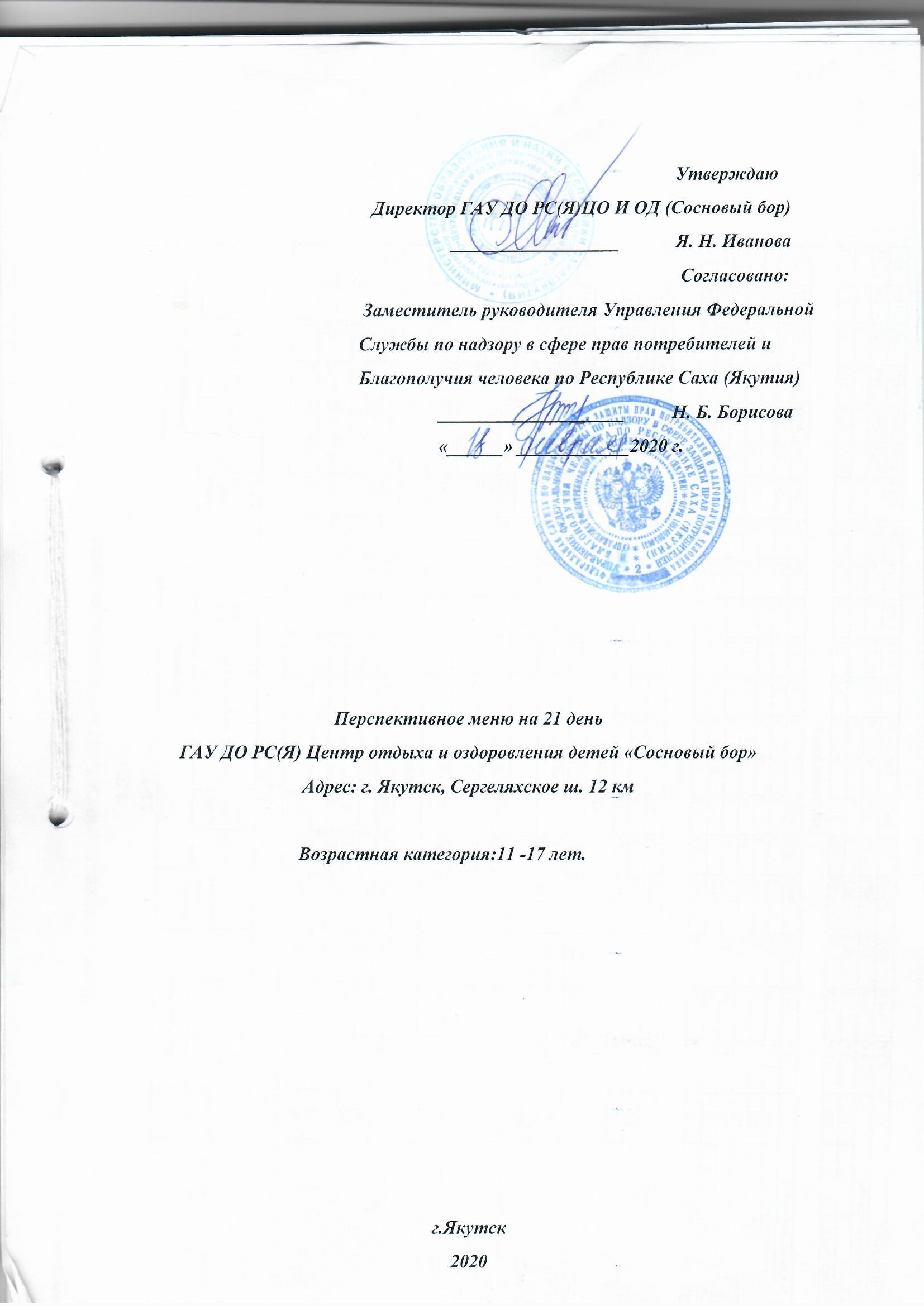 № п/пДолжностьШтатная              численность, ед1Административно-хозяйственный персоналНачальник лагеря1Завхоз1Кладовщик / Кастелянша12Педагогический персоналСтарший вожатый1Воспитатель1ед. на 15 детейВожатый1 ед.на 15 детейРуководитель кружка (педагог дополнительного образования, методист)*1 ед.на 4 кружкаМузыкальный руководитель1*3Обслуживающий персоналПовар 1ед. на 130 детейКухонный работник1**№ п/пДолжностьШтатная численность1Административно-управленческий персонализ них:Начальник лагеря1Заместитель начальника лагеря1ед вводится при охвате детей свыше 131 человекНачальник хозяйственной части1Заведующий производством (шеф-повар)1Администраторы1*ед на каждый этаж здания 2Педагогический персонализ них:Старший воспитатель (педагог дополнительного воспитания, методист)1Куратор группы (воспитатель)1Старший вожатый1Вожатый1 ед на 15 детейРуководитель кружка (педагог дополнительного образования, методист)1 единица на кружокПедагог-организатор1Педагог-психолог 1Инструктор по физической культуре 1ед Музыкальный руководитель1ед *** 3Медицинский персоналИз них:Врач-педиатр1ед Врач детской стоматологии1ед при наличии стоматологического кабинетаМедсестра1едМедсестра диетического питания 1**ед на 100 детейМедицинская сестра стоматолога1ед при наличии стоматологического кабинетаСанитарка1ед4Прочий персонализ них:Заведующий хозяйством1Кастелянша1Повар1 ед на 130 детейПомощник повара1 ед на 130 детейМойщицы посуды1 человек в смену на одну посудомоечную машину или при ручной мойке посуды 1 единица на каждые 70 мест в обеденном залеПодсобный рабочий1 ед на 130 детейВодитель 1 единица на каждую автомашину, зарегистрированную автомобильной инспекциейОператор хлораторной установки1 единица при наличии в бассейне лагеря хлораторной установкиРабочий по обслуживанию и ремонту здания1Дезинфектор1ед на 130 детейУборщицы1ед на 500 кв.м.Дворник1ед на 1000 кв.м.Сторож2 ед на каждый КПП в смену№ п/пнаименованиеКол-во на 1 день, штКол-во дней, штКол-во всего, штЦена за 1 ед, рубСтоимость всего, руб1Одноразовые бахилы214285,5   154,00   2Дезинфицирующее средство ОКА-ТАБ №3001740                    740,00   3Антисептик для рук "Антисептол ГОСТ" (asptl5 универсальный для рук, одежды, поверхностей) 5л по цене 3250р1650                   650,00   4Тест-системы ИХА133340   2564,00   итого   4108,00Итого затрат на 1 ребенка на смену 14 дней3 769,64   Итого затрат на 1 ребенка на смену 21 день5 654,46   Затраты на 1 ребенка в день, руб    293,43   Наименование затратНорматив затрат "Отдых детей и молодежи", рублей, человеко-деньНорматив затрат "Отдых детей и молодежи", рублей, человеко-деньНорматив затрат "Отдых детей и молодежи", рублей, человеко-деньНорматив затрат "Отдых детей и молодежи", рублей, человеко-деньНорматив затрат "Отдых детей и молодежи", рублей, человеко-деньНорматив затрат "Отдых детей и молодежи", рублей, человеко-деньНорматив затрат "Отдых детей и молодежи", рублей, человеко-деньНорматив затрат "Отдых детей и молодежи", рублей, человеко-деньНаименование затратНорматив затрат, рублей, человеко-деньПриложение 2,3 к письму Корректирующие коэффициенты, учитывающие режим оказания услугПриложение 2,3 к письму Корректирующие коэффициенты, учитывающие режим оказания услугПриложение 2,3 к письму Корректирующие коэффициенты, учитывающие режим оказания услугПредельная стоимость путевки в оздоровительных лагерях Республики Саха (Якутя)Предельная стоимость путевки в оздоровительных лагерях Республики Саха (Якутя)Предельная стоимость путевки в оздоровительных лагерях Республики Саха (Якутя)Наименование затратНорматив затрат, рублей, человеко-деньДневное пребываниеКруглосуточное и круглогодичноев каникулярное время с круглосуточным пребываниемДневное пребываниеКруглосуточное и круглогодичноеВ каникулярное время с круглосуточным пребываниемЗатраты на оплату труда и начисления на выплаты по оплате труда педагогических и других работников, принимающих непосредственное участие в оказании услуги, в том числе страховые взносы635,080,411254,03635,08635,08Затраты на приобретение материальных запасов и особо ценного движимого имущества, потребляемых в процессе оказания услуг297,530,411119,01297,53297,53Сумма резерва на полное восстановление особо ценного движимого имущества используемого при оказании услуг26,90,41110,7626,926,9Затраты на прохождение педагогическими и другими работниками, принимающими непосредственное участие в оказании государственной услуги, медицинских осмотров27,840,41111,1427,8427,84Затраты на коммунальные услуги372,950,411149,18372,95372,95Затраты на содержание объектов недвижимого имущества (охранно-пожарная сигнализация, санобработка, видеонаблюдение, вывоз тбо, страхование им-ва, и пр)57,70,41123,0857,757,7Затраты на содержание объектов особо ценного движимого имущества17,93 0,41  17,1717,9317,93Затраты на услуги связи0,980,4  11 0,390,980,98Затраты на приобретение транспортных услуг17,280,4 11 6,9117,2817,28Затраты на оплату труда и начисления на выплаты по оплате труда ауп и вспомогательного персонала,, в том числе страховые взносы423,400,411169,36423,4423,4Сумма резерва на полное восстановление особо ценного движимого имущества используемого при общехозяйственных нуждах33,77 11 1 33,7733,7733,77Итого1911,36764,541911,361911,36Дополнительные затраты, учтенные в расчете предельной стоимости  путевкиПриобретение СИЗ, дезинфицирующих средств защиты0,4 11117,37293,43293,43ВСЕГО затрат на 1 ребенка в день, рублей882,002205,002205,00Стоимость путевки на 14 дней - всего12348,0030870,0030870,00Стоимость путевки на 21 день - всего18522,0046 305,00305,00Энергия и макронутриенты7-10 лет11-18 летЭнергия (ккал)24152932,5Белок, г.7288Жиры, г.80,598Углеводы, г.351426Микронутриенты7-10 лет11-18 летВитамин В1, мг1,21,4Витамин В2, мг1,41,6Витамин С, мг6070Витамин А, (мг рет.экв.)0,70,9Витамин Е, (мг ток.экв.)1012Кальций, мг11001200Фосфор, мг16501800Магний, мг250300Железо, мг1217Цинк, мг1014Йод, мг0,10,12ФИОГод рожденияотрядФизическое развитиеГруппа здоровьяГруппа физического развитияНачало сменыНачало сменыНачало сменыНачало сменыНачало сменыФИОГод рожденияотрядФизическое развитиеГруппа здоровьяГруппа физического развитияРост(см)Масса тела(кг)Сила (кг)Сила (кг)ЖЕЛ(л)ФИОГод рожденияотрядФизическое развитиеГруппа здоровьяГруппа физического развитияРост(см)Масса тела(кг)Левая рукаПравая рукаЖЕЛ(л)Окончание сменыОкончание сменыОкончание сменыОкончание сменыОкончание сменыОценка эффективности в баллахОценка эффективности в баллахОценка эффективности в баллахОценка эффективности в баллахОценка эффективности в баллахОценка эффективности в баллахОценкаРост(см)Масса тела(кг)Сила (кг)Сила (кг)ЖЕЛ(л)Рост(см)Масса тела(кг)Сила (кг)Сила (кг)ЖЕЛ(л)ИтогоОценкаРост(см)Масса тела(кг)Левая рукаПравая рукаЖЕЛ(л)Рост(см)Масса тела(кг)Левая рукаПравая рукаЖЕЛ(л)ИтогоОценкаПоказателиПоказателиОценкаОценкаОценкаОценкаОценкаОценкаПоказателиПоказателиположительнаяположительнаяудовлетворительнаяудовлетворительнаянеудовлетворительнаянеудовлетворительнаяПоказателиПоказателидинамикабаллыдинамикабал лыдинамикабаллы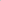 Масса тела Гармоничное физическое развитие прибавка более 1 кг 4 прибавка от 0 до 1 кг 2 снижение 0 Масса тела Дефицит массы прибавка более 1 кг 4 прибавка от 0 до 1 кг 2 снижение 0 Масса тела Избыток массы снижение массы тела более чем на 2 кг 4 снижение массы тела менее чем на 2 кг 2 без изменения или прибавка массы тела 0 Рост Рост прибавка в росте 2 и более см 4 прибавка в росте менее 2 см 2 отсутствие динамики 0 Показатели мышечной силы (оценивается по левой и правой руке) Показатели мышечной силы (оценивается по левой и правой руке) прибавка 2 кг и более 2 прибавка менее 2 кг 1 отсутствие прибавки 0 Жизненная емкость легких Жизненная емкость легких прибавка на 100 мл и более 4 прибавка менее 100 мл 2 отсутствие прибавки No отрядаКоличество детейКоличество детейКоличество детейКоличество детейКоличество детейКоличество детейКоличество детейNo отрядаВсего в том числев том числев том числев том числев том числев том числеNo отрядаВсего С выражен ным оздорови тельным эффектом С низким оздоровите льным эффектом С отсутствием оздоровительного эффектаС отсутствием оздоровительного эффектаС отсутствием оздоровительного эффектаС отсутствием оздоровительного эффектаNo отрядаВсего С выражен ным оздорови тельным эффектом С низким оздоровите льным эффектом Всего в т.ч. по причинев т.ч. по причинев т.ч. по причинеNo отрядаВсего С выражен ным оздорови тельным эффектом С низким оздоровите льным эффектом Всего Сниже ния массы тела Отсутствие положительной динамики функциональных показателей Снижение массы тела и отсутствие положительной динамики функциональных показателей 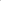 Итого 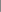 №Наименование этапа, мероприятийРезультат1Соглашение о предоставлении из республиканского бюджета в форме субсидийЗаключено финансовое соглашение в подсистеме управления национальными проектами государственной интегрированной информационной системы управления общественными финансами «Электронный бюджет»2Подача заявление в республиканский реестр организаций отдыха и оздоровления детей  Детский лагерь включен в республиканский реестр организаций отдыха и оздоровления детей  3Подача заявление в Роспотребнадзор для получения СЭЗПолучено СЭЗ4Утверждение дизайн-проекта зонирования помещений и продукции, предназначенной для реализации программ детского лагеряДизайн-проект зонирования помещений и макеты продукции детского лагеря утверждены руководителем организации5Утверждение штатного расписанияШтатное расписание утверждено руководителем6Повышение квалификации руководителя детского лагеряУчастие руководителя тематических смен и разработчиков образовательной программы в тематических, обучающих, образовательных семинарах 7Утверждение программы детского лагеряПрограмма реализации тематической смены утверждена руководителем организации8Утверждение медиапланаМедиаплан утвержден руководителем организации9Отбор преподавателей и вожатых для работы на программах детского лагеряУтверждённый руководителем организации список сотрудников для работы10Организация медосмотра и вакцинации сотрудниковНаличие допуска к работе и сертификата о вакцинации  у сотрудников11Набор участников детского лагеряУтверждённый список участников12Подготовка педагогическогосостава, реализующего программу Кампуса (вожатые, педагоги)Проведено не менее 1 курса повышения квалификации для 75% участников педагогического состава смены в текущем году13Запуск работы детского лагеряОткрытие тематических смен14Оценка качества реализации программы тематических сменАналитический отчёт по итогам реализации программы 